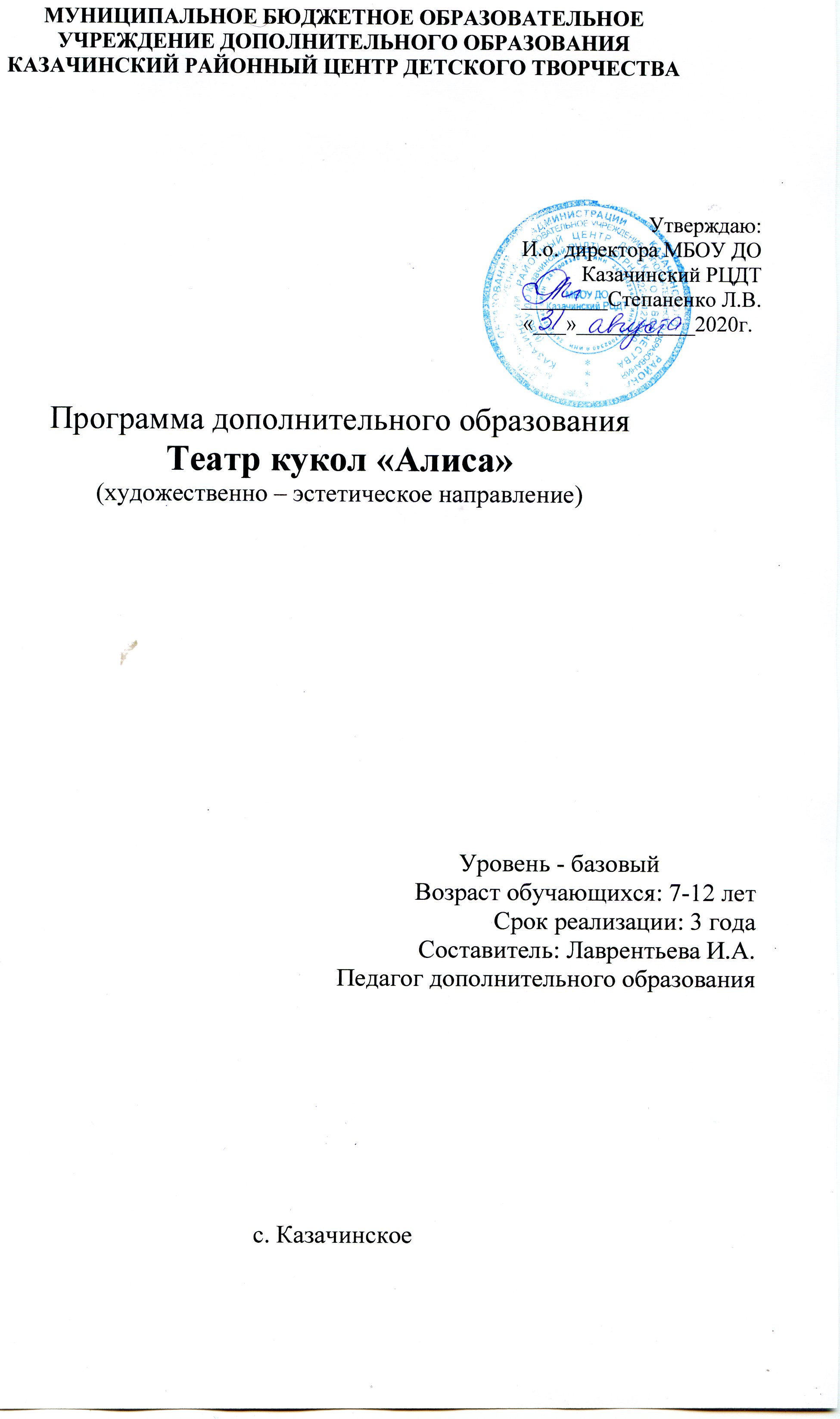 Содержание1.Пояснительная записка   ------------------------------------------- 3стр2.Учебный план    ------------------------------------------------------ 6 стр3.Содержание программы   ------------------------------------------ 27стр4.Ожидаемые результаты по годам обучения  -----------------   52 стр5.Условия реализации программы   -------------------------------  53стр6.Календарный учебный график   ---------------------------------- 54 стр7.Методическое обеспечение программы   ----------------------- 54 стр8.Контрольно-измерительные материалы------------------------- 55 стр9.Список литературы   ------------------------------------------------ 64стр1.Пояснительная запискаДанная  программа  направлена  на  развитие  творческих  способностей  детей,  средствами  театра  кукол.  Она  позволяет  учащимся   проявить  свою  индивидуальность,  свой  талант,  постигая  язык  сценического  искусства.  Через  живое  слово,  звуки, краски,  формы,  ритмы, движения  юный  человек  вовлекается  в  театрально - творческую  деятельность.  Программа построена таким образом, чтобы дети могли заниматься в коллективе несколько лет, переходя из одной возрастной группы в другую, получая новые знания, приобретая умения соответствующие их возрастным возможностям. В основе программы лежит понятие «изоформизма». Изоформизм /структурная однородность/ процессов развития детского и общественного сознания, становление личности как культурного феномена, и культуры человека в целом, подмеченный ещё в древности, в настоящее время – признанный научный факт. Явление изоформизма позволяет адаптировать педагогический процесс к детскому восприятию таким образом, чтобы сделать процесс познания ненасильственным, придать ему наиболее естественные формы для каждой возрастной группы детей. Данная разработка описывает курс изучения различных видов кукольного театра, системы кукол и способы управления ими, принцип построения спектакля. Все базовые темы программы рассматриваются не только с точки зрения приобретения навыков и знаний в рамках конкретного практического дела. В это конкретное дело включено во – первых в контекст мировой культуры, во – вторых в контекст национальной культуры и в третьих в многообразные связи с циклами естественных и гуманитарных общеобразовательных дисциплин.Актуальность программы Актуальность и значимость программы кукольного театра в том, что кукольный театр играет большую роль в формировании личности ребенка, доставляет много радости, привлекает своей яркостью, красочностью, динамикой, воздействием на зрителей. Он начинает привлекать внимание с самого раннего детства и таит в себе большие возможности для всестороннего развития ребенка. С древних времен различные формы театрального действа служили самым наглядным и эмоциональным способом передачи знаний и опыта в человеческом обществе. Позднее театр как вид искусства стал не только средством познания жизни, но и школой нравственного и эстетического воспитания подрастающих поколений. Преодолевая пространство и время, сочетая возможности нескольких видов искусств — музыки, живописи, танца, литературы и актерской игры, театр обладает огромной силой воздействия на эмоциональный мир ребенка. Кукольный театр – искусство синтетическое, оно воздействует на детей целым комплексом художественных средств. При показе спектаклей кукольного театра применяются и художественное слово, и наглядный образ – кукла, и живописно-декоративное оформление, и музыка – песня, музыкальное сопровождение. Благодаря занятиям в театре кукол жизнь ребят становится более интересной и содержательней, наполняется яркими впечатлениями, интересными делами, радостью творчества. Кукольный театр оказывает на детей большое воспитательное воздействие, способствует формированию положительных черт характера каждого ребѐнка, таких как доброжелательность, трудолюбие, отзывчивость, честность, умение сопереживать другим людям. Театральная деятельность учащихся формирует у них навыки 3 совместной деятельности, чувство общности, умение видеть свои недостатки и способность просить помощи у окружающих, а в конечном итоге способствует сплочению детского коллектива, профилактике асоциального поведения детей.Новизна образовательной программы состоит в том, что учебно-воспитательный процесс осуществляется через различные направления работы: воспитание основ зрительской культуры, развитие навыков исполнительской деятельности, накопление знаний о театре, которые переплетаются, дополняются друг в друге, взаимно отражаются, что способствует формированию нравственных качеств у воспитанников объединения. Программа способствует подъему духовно-нравственной культуры и отвечает запросам различных социальных групп нашего общества, обеспечивает совершенствование процесса развития и воспитания детей. Выбор профессии не является конечным результатом программы, но даёт возможность обучить детей театрализованной деятельности, предоставляет условия для проведения педагогом профориентационной работы. Полученные знания позволят воспитанникам преодолеть психологическую инертность, позволят развить их творческую активность, способность сравнивать, анализировать, планировать, ставить внутренние цели, стремиться к ним.  Цель:  Развитие творческих умений и навыков детей средствами театрального досуга, театра - кукол, путем вовлечения детей в театральную деятельность.                                                                                                                 Основным средством достижения поставленной цели является театральная кукла и театрализованная игра. Разработка программы театр кукол «Алиса» по способу передачи материала является творческой, по целевой направленности – развивающей, по способу организации педагогического процесса – комплексной, интегрированной, вариативной. Образовательной областью является кукольное театральное искусство. Задачи: 1. Образовательный уровень целевых задач – это прямое продолжение и дополнение образовательного процесса. На этом уровне культурный феномен театра кукол рассматривается с двух сторон: как элемент традиционной, национальной и мировой культуры и одновременно как элемент общего школьного гуманитарного образования /родной язык, литература, история культуры – в связи с мировой культурой/.2. Развивающий уровень /артистический/ - связан с развитием способностей ребенка: внимание, воображение, память, мышление; с приобретением знаний и навыков актерского мастерства; с освоением техники речи; техники кукловождения; развитием пластики рук.3. Воспитательный уровень целевых задач связан: - с социальной адаптацией ребёнка; с формированием духовных качеств ребёнка; с развитием эмпатии /сопереживание/; с формированием внутренней культурой личности. Этот уровень задач решается при помощи анализа пьесы, события, поступка; с определения, что такое хорошо и что такое плохо, а так же с помощью технического уровня развития / трудовое воспитание/ изготовление кукол, реквизита, настольного театра, элементов декорации. Рабочая разработка «Театр кукол» по способу передачи материала является творческой, по целевой направленности – развивающей, по способу организации педагогического процесса – комплексной, интегрированной, вариативной. Образовательной областью является кукольное театральное искусство.Данная программа способствует развитию индивидуальных творческих способностей и приобретенных исполнительских навыков ребёнка, позволяет научить анализировать события и поступки, а так же понимать органическую целостность кукольного спектакля; приобщить ребёнка к народной и мировой культуре; помочь ребёнку в выработке своих жизненных ориентиров, в накоплении опыта социальных навыков поведения, отличительной  особенностью  программы  театра кукол является  идея  использования потенциала театральной и игровой педагогики        позволяющей развивать личность ребенка, оптимизировать процесс развития речи, голоса, чувство ритма, пластики движения.В театральном коллективе занимаются дети от 8 до 12 лет.                               Членами коллектива могут быть дети, их родители, а  также  выпускники  программы.                                                                                                               Реализация программы осуществляется на трех этапах образовательного процесса.                                                                                                                                       I этап, начальный – младшая возрастная группа. Основной целью этого этапа - выявление и развитие общих исполнительских возможностей детей, через работу с куклой, формирование интереса к актерскому мастерству.                                          II этап, общий – средняя группа. Основная цель - углубленное изучение и овладение актерским мастерством,  как средствами кукольного театра, так и исполнительской деятельностью.                                                                                     III  этап, креативный  -  старшая творческая группа. Цель этапа- ориентация детей   на  исполнительскую работу, закрепление и развитие стремления к творческой деятельности. Состав творческой группы формируется в основном из детей, прошедших обучение в младших и средних группах и проявивших интерес к театральному искусству.В процессе занятий сочетаются групповые, подгрупповые и индивидуальные формы работы.                                                                                                              Основной формой работы с детьми на I этапе  является  театрально -  игровая  деятельность,  работа  над  этюдами,  театрализованные  представления  на  ширме (не  более 10 - 15 мин.)                                                                    Особенностью II этапа обучения в средней возрастной группе является переход от театральной деятельности кукольного театра, к постановкам спектаклей требующей актерского мастерства.                                                           На третьем этапе основной формой работы в старшей творческой группе является постановка спектаклей и репетиции  с  использованием  ростовых  кукол.Программа  рассчитана  на  3  года  обучения  (576 часов)                                                   1 год обучения:  2 раза в неделю по 2 часа (144 часа в год)                                                                                                             2  год обучения:  3 раза в неделю по 2 часа  (216 часов в год)                                                                                                    3 год обучения: 2 раза в неделю по 3 часа (216 часов в год)                                   Важнейшим звеном деятельности является учет, проверка знаний, умений и навыков учащихся. На занятиях театральным искусством осуществляются различные виды контроля:                                                                                       Текущий - наблюдение за деятельностью ребенка в процессе занятия; Промежуточный - праздники, соревнования, конкурсы;                                         Итоговый – открытые занятия, фестивали,  театрализованные представления, спектакли.2.Учебный планПервый год обученияВторой год обучения3 год обучения   3.Содержание  программыгод обучения.1 Раздел: введение.Т.1.1. Значение кукол в жизни человека. Знакомство с театром кукол. Правила поведения в театре кукол. 2 ч.Беседа с детьми на тему: «Что такое кукла и для чего она нужна». История появления куклы. Назначение куклы в разные исторические периоды. Создание театра кукол – исторический путь развития. Связь кукольного театра и народными истоками и традициями. Театр искусство коллективное. Спектакль как результат деятельности многих людей. Взаимопомощь и взаимовыручка – условия для хорошей и полноценной работы. Как нужно себя вести в коллективе.Т.1.2. Прослушивание и диагностика. Техника безопасности. 2 ч.Чтение небольших детских стихотворений, потешек. Упражнения и этюды. Техника безопасности при работе с куклой, при работе за ширмой, при изготовлении и пошиве кукол. Вводный инструктаж по охране труда и пожарной безопасности, воспитанников МОУ ДОД ДДТ.2 Раздел: Театр на столе и его разновидности.Т. 2.1. Театр игрушек и его особенности. 2 ч.Виды настольного театра: театр игрушек, конусный, фланелеграф, настольно – плоскостной, теневой, пальчиковый, предметный, авторский.Общие черты настольного театра: отсутствие большой декорации, куклы изготавливаются из подручного материала, управление куклами на глазах зрителей, доступность и простота сюжетов. В театре игрушек кукла может быть любой как фабричного производства, так и самодельная изготовленная из подручного материала, не более 30 см. Открытое управление куклами. При разговоре куклы повёрнуты друг к другу на ¾. Выход и уход куклы. Произношение текста медленное степенное, интонационная выразительность. Практическая работа над сказкой.Т.2.2. Конусный театр и его особенности. 2 ч.Основное отличие – его геометричность. Принципы изготовления конусного театра и его кукол. Кукла состоит из бумажного или пластикового / бутылочного/ корпуса – конуса. Голова - вата обтянутая эластичной тканью и проволочные руки закрытые рукавами одежды. Корпус куклы может быть расписан или дополнен тканью, брюки обозначаются вырезом. Кукла скользит по столу при движении. Фигура полуподвижна, двигаются только руки и голова. Пьеса с небольшим количеством действующих лиц – потешки, песенки или народные сказки.  Практическая работа над сказками.Т.2.3. Пальчиковый театр. 2 ч.Сцена – сама ладонь руки, на пальцы которой надеваются головки, декорации или маленькие куклы. Куклы можно изготовить из бросового материала или нарисовать на небольшом кружочке, к которому приклеено бумажное колечко по размеру пальца. Практическая работа над сказками. Самостоятельная работа над изготовлением пальчиковой куклы и её обыгрывание.Т.2.4. Фланелеграф. 2 ч.Особенности фланелеграфа – сцена прямоугольная доска 90 на 60 см. обтянутая светлой однотонной фланелью, ворсом наружу, сзади подставка для устойчивости. Кукол вырезают из открыток, картинок или рисуют; главное условие - стилистическое единство и красочность. Рисунки наклеивают на фланель ворсом наружу просушить под прессом, вырезать. При постановки сказок необходимо обязательно соблюдать правило «трёх частей» - небо, земля и игровое пространство. Основное назначение этого театра – иллюстрация сказки или наглядное учебное пособие. Практическая работа.Т. 2.5. Настольно – плоскостной  театр и его особенности. 2 ч.В изготовлении прост и можно основываться на фантазии. Силуэт куклы, вырезанный из фанеры, картона, коробок, из двойного листа – раскрашивается с двух сторон. Движение по ходу лицом куклы. Открытое передвижение. Используются небольшие сказки. Практическая работа.Т.2.6. Домашний /картонный/ театр и его особенность. 2 ч.Назначение картонного театра – развлечь маленьких больных детей. Изготавливается театр из коробки, на верху делаются прорези это даёт эффект двухмерного пространства. Кукла изготавливается плоская и прикрепляется к трости. Художественное оформление может быть объёмное, полуобъёмное и плоскостное. Практическая работа.Т.2.7. Предметный театр и его особенности. 2 ч.Жизнь предметов и их связь с человеком. Заурядные вещи оживают с помощью фантазии и мастерства рук. Упражнения на оживление предметов. Предметный театр близок народным традициям превращения неодушевлённого предмета в действующее лицо. В каких сказках действуют оживлённые предметы? / «Пузырь, лапоть и тростинка», «Федорино горе», «Мойдодыр», «Гуси – лебеди» и т.д./. Практическая работа.Т. 2.8. Авторский пластилиновый /глиняный / театр и его особенности. 2 ч.Куклы и атрибуты для спектакля изготавливаются из пластилина, они должны быть очень устойчивыми. Фигурки передвигаются руками, они полуподвижны или неподвижны /глина, солёное тесто/. Для игры импровизации – ярмарочные представления, народные сказки. Практическая работа.3 Раздел: Вертеп.Т. 3.1. Вертеп, вертепная драма. История возникновения. 2 ч.Вертеп возник из рождественской панарамы. Панарама – неподвижно стоящие фигурки / картинка, иллюстрация библейского сюжета/. Их появление связано с решением священников выставлять картинки на библейские сюжеты, так как основная масса людей не умела читать. Вертер – пещера, в которой родился Иисус. Затем вертепом стали называть традиционное представление, которое показывают во время рождественских праздников. Конструкция Вертепа: ящик, открытый со стороны зрителя, сверху крыша, напоминающая церковный купол. Ящик бывает разделен на 2 или 3 яруса. В верхней части яруса разыгрываются сюжеты на библейскую тему, в средней – народные комедии которые могут  быть, и не связаны с рождественской темой, но высмеивающих определённые людские пороки. В нижнем ярусе – сцены связанные с темой ада и наказанием грешников. Так же есть трюм для руки актёра вертепная кукла 25 – 30 см с рукояткой. Кукла вырезается из дерева, сворачивается из ткани или делается из бросового материал украшается тканью. Черты лица могут быть слегка обозначены.Т.3.2. Знакомство с литературными изложениями, сценариями преданиями о рождении младенца Иисуса. 2 ч.Беседа по библейскому сюжету о рождении Иисуса. Чтение сценария на данную тему, обсуждение, распределение ролей.Т. 3.3. Техника кукловождения. Текст. Дикция. Речь. 4 ч.Кукла лишена пластики, действие строится на диалогах и монологах. Они обращены в зал, очень статичны, во время своих слов чуть покачивается. Движется по прорези, сделанной в полу сцены. В современных условиях произошла модернизация вертепного представления из ограниченного ящика на открытую плоскость в пространстве. Актер поднимает куклу на ладони. Вертепная драма в большей своей части выражается в стихотворной форме. Особенность данного типа речи соответствует статике куклы. Значение дикции в стихотворной речи. Интонационная выразительность, образность и мелодичность речи.Т.3.4. Репетиция спектакля. 8 ч.Практическая работа на площадке над рождественским представлением. Сюжет и его воплощение. Актерское мастерство, работа над речью. Образ спектакля.Т. 3.5. Репетиция спектакля с музыкой. 4 ч.Вертеп был первый музыкальный кукольный спектакль. Вертепная музыка – один из основных компонентов представления создающий народную самобытность рождественского представления. Цель музыки: характеристика героев, создание темпо – ритма спектакля, эмоциональный настрой зрителя и артиста. Пение – рождественский тропарь. Прослушивание рождественских детских песнопений на аудикассетах. Репетиция с музыкой.Т.3.6. Черновой и генеральный прогон. 2 ч.Подготовка спектакля к показу. Отработка всех переходов и перестановок. Эмоциональный накал и темпо – ритм. Жизнеутверждение.Т.3.7. Публичное выступление. 2 ч.Спектакль как результат работы, степень освоения актерского мастерства и техники кукловождения и сценической речи.4 Раздел: Кукла на гапите.Т.4.1. Знакомство с куклой на гапите. Общие правила ведения куклы. Упражнения и этюды с куклой. 2 ч.Гапитная кукла создана на основе куклы «би –бо- бо», в России эта кукла получила название «петрушка». Способ её изготовления: голова – шарик, туловище перчатка. Постепенно стали делать подбор расцветки и пошив костюма для куклы, а так же раскрашивать голову. Если одеть голову такой куклы на деревянный стержень /гапит/ - получится гапитная кукла. Гапит – трость длинной около 40-45 см. и диаметром 1 – 1,5 см. Он является основой всей куклы. С его помощью в движение приводится голова куклы. В такую куклу иногда вставляют конус, с помощью которого персонаж может приседать, уменьшаться в размерах / «прятаться» в конус/ и поворачиваться. Конус изготавливается из картонки радиусом 16 см., обтягивается одноцветной тканью. Он насаживается на гапит снизу и держится за счет костюма. Нижняя часть свободна и подвижна так, что кукла может спрятаться в конусе. Упражнения с куклой: выход, уход, проходка, поворот, сесть, встать, общение. Этюды с куклой.Т.4.2. Значение сказки в жизни человека. Композиционное построение сказки. Сочинение сказок. 2 ч.Сказка - одно из самых древних культурных явлений. Складывать сказки начали давно, когда ещё люди не умели писать. В древности люди считали, что всё, что окружает их, способно думать, чувствовать переживать: ветер сердится, солнце радуется, озеро грустит. Ожившие вещи, существа и явления природы способны действовать самостоятельно. Маленькие дети так считают и сегодня. Все люди очень любят сказки. В них они черпают знания о законах природы, законах развития мира, о человеческой душе. Сказки вызывают интерес к зачаровывающим описаниям чудес, к необычным событиям, помогают усвоить морально – этические нормы поведения. Счастливые концовки дают человеку уверенность в благополучном исходе борьбы добра со злом. Мир сказки – особый, со своими законами, чудесами, загадками, философией. В целом выделяют несколько видов этого жанра: Сказка о животных, бытовая, авантюрная, докучная, волшебная. Композиционное построение едино для всех сказок. Экспозиция – указывает место, время, обстановку и персонажей. Завязка – в ней случается что-то необычное – то, что провоцирует на поступки. Развитие действия – самая большая часть сказки, в которой герои проходят через все испытания, и добивается успеха. Накал событий приводит к кульминации, после чего конфликт исчерпывается, и наступает развязка – торжество добра над злом. Сочинение сказок можно начать с придумывания отдельных предложений, например на одно слово КАПКАН.  Крупный  Автор  Писал  Афоризмы Ночью. По буквам слова можно и сказку сочинять. В сочинении сказок существует несколько способов. Один ученик на одной половине доски пишет слово, другой – на оборотной. Эти два слова соединённые любым предлогом, могут лечь в название и смысл сказки. Можно сочинить сказку, что бы в ней все слова начинались с одной буквы. Сказка « наизнанку»: - добрые герои становятся злыми, а злые - добрыми.Т. 4.3. Чтение пьесы, её обсуждение. Этюдная работа по событиям. 4 ч.Тренинг. Упражнения по актерскому мастерству. Чтение пьесы. Беседа по содержанию: О чем пьеса? Что происходит? В чём состоит проблема? Как она решается? Событие – это то, что произошло, происходит или должно произойти. Событие можно назвать глаголом. Определение событийного ряда в пьесе. Этюды на эти события.Т.4.4. Работа на площадке. Текст и действие. 10 ч.Тренин. Упражнения по актерскому мастерству. Репетиция на площадке. Работа над образом, речью, пластикой. Работа над техникой кукловождения. Действие куклы и действие актёра.Т. 4.5. Значение музыкального сопровождения в кукольном спектакле. 2 ч.Музыка в спектакле имеет большое значение. Даже самое простое звуковое оформление способно создать особую атмосферу спектакля, усилить эмоциональное воздействие слов и поступков персонажей, передает состояние героя, создаёт среду существования и определяет место действия. Весь окружающий нас мир наполнен звуками: стоит только внимательно прислушаться и включить фантазию. Часто музыка сопровождает выход и уход персонажей. Для звукового оформления русских сказок предпочтительнее использовать народные инструменты /дудели, свистульки, ложки, трещотки/. Также в спектаклях используют шумовые эффекты – лес, болото, королевские трубы, дождь, волны и др. Упражнение « Атмосфера». Прослушивание музыкальных сказок. Обсуждение.Т. 4.6. Сводная репетиция в декорационной выгородке. 4 ч.Сведение в единое целое всех сцен и концертных номеров. Репетиция на площадке с декорацией и музыкально – шумовой партитурой. Отработка переходов и перестановок. Техника кукловождения. Подготовка реквизита, подбор костюмов. Черновой и генеральный прогон.Т. 4.7. Публичное выступление. 2 ч.Подготовка сценической площадки к спектаклю. Подготовка артистов: переодевание, гримирование. Публичное выступление. Обсуждение выступления, настрой коллектива на позитивный лад для дальнейшей работы.5 Раздел: Перчаточная кукла.Т.5.1. Конструкция перчаточной куклы. Способы управления куклой – петрушкой. Театральная ширма. 4 ч.Перчаточная кукла / петрушка/ создана на основе куклы «би – ба – бо». Она состоит из твердой головки, внизу вставляется картонная патронка. Трёхпалая перчатка представляет туловище куклы. Патронка головки одевается на указательный палец / если патронка большая - на два пальца: указательный и средний /. Руки куклы одеваются на большой и мизинец. Основные правила кукловождения перчаточной куклой. Устройство театральной ширмы, её назначение.Т.5.2. Упражнения и этюды с перчаточной куклой. Работа над речью. 6 ч.Тренинг. Упражнения по актёрскому мастерству. Работа с куклой: выход, уход, бег, наклон головы, поклон, сведение и разведение рук, игра с вещами. Этюды с куклами. Самостоятельная работа с куклой в разыгрывании небольших сказок, рассказов, потешек.Т. 5.3. Чтение сказки и обсуждение характерных особенностей её персонажей. Этюдная работа по сказке. 8 ч.Тренинг. Этюды и упражнения по актёрскому мастерству. Чтение сказки. Обсуждение прочитанного: о чём сказка? Какие герой действуют? Что происходит? Чем заканчивается? Положительные и отрицательные герои? Характеры героев? Подборка кукол к работе. Распределение ролей. Проба на образ и характер героя выбранного исполнителя. Что такое событие? Событие – это то, что произошло или происходит или будет происходить. Определяется глаголом. Определение событийного рада. Этюды на определённые события.Т. 5.4. Работа на площадке. Текст и действие. 20 ч.Тренинг. Упражнения и этюды по актёрскому мастерству. Практическая работа на площадке по постановке спектакля. Пространственное положение на сцене. Работа над образом: характер, пластика, походка, интонация. Работа над техникой кукловождения. Поиск выразительности куклы. Взаимодействие кукол и актёров. Определение зон работы куклы и актёра « в живую».Т.5.5. Музыка в спектакле. Репетиция с фонограммой и декорацией. 10 ч.Значение музыки в спектакле: атмосфера, усиление эмоционального накала, создание среды, передача настроения. Упражнения « Атмосфера», «Чей голос», «Прохлопай песню», «Найди предмет». Прослушивание музыкальных сказок. Прослушивание музыкально – шумового сопровождения спектакля. Репетиция с музыкой. Что такое декорация и её значение в спектакле? Создание атмосферы, определение время и место действия, усиление яркости зрелища при зрительном восприятии. Отбор декорации или её элементов по сценарию. Что такое реквизит? Подбор реквизита. Практическая работа на площадке с фонограммой, реквизитом и декорацией.Т. 5.6. Значение костюма в спектакле. Репетиция в костюмах. 4 ч.Для чего на сцене артист одевает костюм? Костюм помогает артисту при создании образа, делает спектакль более ярким и зрелищным, помогает зрителям в определении героев. Отбор костюмов к спектаклю. Репетиция в костюмах – как элемент вживания в образ.Т. 5.7. Сводная репетиция. Отработка переходов и перестановок. 10 ч.Тренинг. Игровые упражнения по актёрскому мастерству. Соединение всех сцен и картин в единое целое. Отработка чётких переходов и перестановок из картины в картину. Работа с реквизитом. Переодевание героев.Т. 5.8. Черновой и генеральный прогон. 4 ч.Черновой прогон спектакля с небольшими остановками и целью уточнения, доработки мизансцен. Обсуждение грима и костюма. Генеральная репетиция – как первый спектакль.Т. 5.9. Спектакль – как результат работы. 2 ч.Подготовка площадки к выступлению. Переодевание артистов. Публичное выступление. Обсуждение показанного спектакля. Настрой детей на позитивный лад для дальнейшей работы.2 год обучения1 Раздел: Настольный театр. 2ч.Т. 1.1. Особенности простых видов кукольного театра. 2 ч.Вопросы детям: Какай кукольный театр, называется простым? Какие бывают настольные театры? Настольно-плоскостной и его особенности. Театр игрушек. Пальчиковый театр. Предметный театр. Домашний театр. Авторский и конусный театры. Фланелеграф. Практическая работа ребёнка над сказками в любом выбранном настольном театре.2 Раздел: Театральная кукла. 4 ч.Т.2.1. Техника кукловождения гапитной куклой. 2 ч.Тренинг. Упражнения по актёрскому мастерству. Устройство гапитной куклы. Кукла создана на основе куклы «би-ба-бо». В России получила название «петрушка». Голова шарик, туловище перчатка. В голову куклы вставлен гапит - стержень, с помощью которого актёр управляет головой куклы. Гапит является основой всей куклы, на него снизу может быть надет конус, радиусом 15см., который держится за счёт одежды куклы, конус пришивается к нижнему краю одежды. Техника кукловаождения. Практическая работа.Т.2.2. Техника кукловождения перчаточной куклой. 2 ч.Тренинг. Игровые упражнения по актёрскому мастерству. Устройство перчаточной куклы, техника кукловождения. Перчаточная кукла относится к сложному виду кукольного театра. Устройство ширмы. Упражнения и этюды с перчаточной куклой.3 Раздел: Работа с пьесой. 8 ч.Т.3.1. Требования к пьесе кукольного театра. Чтение. Выбор пьесы. Определение темы. 2 ч.Тренинг. Игровые упражнения по актёрскому мастерству. Сказка должна быть зрелищной, игровой, удобной для кукольного исполнения. Зачастую время событий «определяется» присказками и зачинами, которые хотя и не дают конкретного ответа на вопрос, но точно указывают, что всё происходило довольно давно. Очень хорошо воспринимаются зрителями всевозможные превращения, «волшебные» исчезновения и появления. Для постановки можно использовать готовую пьесу, сделать инсценировку по выбранной сказке или самим придумать сказку. Чтение сказки. Выбор пьесы - чтобы всем нравилось, количество действующих лиц совпадало с количеством исполнителей, наличие кукол. Беседа о выбранной пьесе: определение темы – о чем пьеса?Т.3.2. Застольная репетиция. Беседа по содержанию. 2ч.Тренинг. Актёрские упражнения. Застольная репетиция. Вопросы детям: Что происходит в сказке? Какие герои есть? Какова расстановка сил? Какие характеры у героев? Какие поступки они совершают? Чем заканчивается сказка? Задание нарисовать рисунок на тему: «Как я вижу сказку».Т.3.3. Распределение ролей. Проба. Отбор кукол. 4 ч.Тренинг. Актерские упражнения. Распределение ролей в зависимости от творческих возможностей и уровня подготовки, а также с учётом пожеланий детей. Проба детей на роль. Отбор кукол для выбранной сказки.4 Раздел: Работа на площадке. 12 ч.Т. 4.1. Этюды на события происходящие в пьесе. 10 ч.Тренинг. Игровые упражнения по актёрскому мастерству. Событие – это то, что произошло, происходит или должно произойти. Событие определяется глаголом. Разбивка сказки по событием, определение событийного ряда. Придумать этюд на событие. Работа над событиями этюдным методом.Т.4.2. Упражнения и этюды по актёрскому мастерству. 2 ч.Тренинг. Игровые упражнения и этюды по актёрскому мастерству.5 Раздел: Постановка спектакля. 18 ч.Т.5.1. Мизансценирование 1 части спектакля. Образ. Речь. Техника кукловождения. 10 ч.Тренинг. Практическая работа на площадке над 1 частью сказки. Поиск пространственного положения артиста на сцене, расположения куклы на грядке ширмы. Разбивка картин по форме работу: куклами или в «живую». Работа над образом героя: походка, пластика, интонация, речь. Работа артиста по задачам. Практическая работа с куклой, поиск выразительности куклы, техника кукловождения.Т.5.2. Мизансценирование 2 части спектакля. Образ. Речь. Техника кукловождения. 8 ч.Тренинг. Практическая работа на площадке над 2 частью сказки. Поиск пространственного положения артиста на сцене, расположение куклы на грядке ширмы. Разбивка картин по форме работы: куклами или в «живую». Работа над образом героя: походка, пластика, интонация, речь. Работа артиста по задачам. Практическая работа с куклой, поиск выразительности куклы, техника кукловождения.6 Раздел: декорация и художественное оформление. 6 ч.Т.6.1. Значение художественного оформления в кукольном спектакле. Разработка изобразительного решения спектакля. 2 ч.Художественное оформление - сложный процесс. В него входит изготовление или реставрация кукол, декораций, бутафории, художественное оформление ширмы и задника. Любой спектакль становится интереснее, гармоничнее, красочнее, если он оформлен декорацией. В кукольном театре им так же отводится немалая роль. По декорациям зрители узнают время и место действия. Декорации создают настроение, ярче раскрывают происходящее на сцене. В театре декорацию изготавливает художник-декоратор. Он делает к каждой картине эскизы с изображением действующих героев. Такие эскизы помогают лучше распределить декорации на ширме и в пространстве. Как будет расписан задник сцены. Сейчас предлагаю каждому побывать в роли художника. Вам необходимо создать свой эскиз к спектаклю. Практическая работа над эскизом спектакля и его защита.Т.6.2. Изготовление реквизита и элементов декорации. 4 ч.Повторение темы: Что за профессия театральный художник? Зачем нужна декорация? Задачи художника при создании спектакля? Реквизит – это вещи или предметы, которыми пользуется артист или кукла во время спектакля. Редкий спектакль обходится без реквизита. Кукла должна уметь брать реквизит, передавать его другим. Художник заранее должен продумывать способы крепления реквизита. В профессиональном театре есть даже такая профессия художник - бутафор. Практическая работа по изготовлению элементов бутафории.7 Раздел: Музыкальное оформление. 6 ч.Т.7.1. Значение музыки в кукольном спектакле. Прослушивание музыки к сказкам. 2 ч.Музыка – это чередование ритмов и темпов. Первобытный человек, когда выражал свою радость или горе громко кричал. Различался этот крик только по эмоции. Позже человек научился петь – эта была первая музыка созданная человеком. Дальнейшее её развитие наблюдалось в ударах по дереву /барабану/ для отпугивания диких зверей и врагов. Музыка большое значение имеет в театральных постановках. Она отражает настроение героев пьесы, создает атмосферу, украшает спектакль, усиливает эмоциональное восприятие зрителей. Музыку для спектакля пишет композитор. Большое значение в спектакле играют шумы, они бывают разные. Шум природы /лес, голоса птиц, ветер, волны, дождь, вьюга/. Бытовой шум /звонок в дверь, стук, звук шагов, падения/. Шум ярмарки и др. . Сейчас мы с вами попробуем создать шум летнего леса. Обсуждение того кто живёт в лесу, какие звуки издают, как их можно воспроизвести. Задание выполняется всеми детьми, педагог распределяет роли – кто будет озвучивать дятла, соловья, ветер, кукушку и т.д. Воспроизводить звуки следует не всем одновременно, а постепенно, друг за другом, причем звуки должны раздаваться то громче, то тише. Педагог выступает в роли дирижёра, руками показывая кому и когда вступать, кто солирует, а кто на некоторое время должен совсем замолчать. Прослушивание музыкальных сказок. Определение смысловой музыкальной нагрузки.Т.7.2. Музыкально – шумовая партитура. Запись фонограммы. 4 ч.Повторение темы: Кто такой композитор? Для чего нужна музыка в спектакле? Для чего нужны шумовые эффекты? На прошлом занятии мы с вами прослушивали музыкальные сказки. Вы обратили внимание на то, что музыка менялась, то становилась тише, то громче, то совсем замолкала. Сказка как бы делилась на отдельные кусочки и фрагменты. Для того чтобы создать из этих кусочков единое целое звукорежиссёр должен записать их как единое целое, создать единую музыкально – шумовую партитуру. Для этого он должен просчитать по секундам, сколько звучит каждый музыкальный кусок, сколько должен длиться тот или иной шум. Должен точно знать, на каких словах музыка включается, а после каких, выключается. Сейчас мы с вами попробуем воспроизвести музыкально – шумовую партитуру к прослушанной сказке. Сейчас мы будем её слушать кусочками и попытаемся записать. Практическая работа.8 раздел: Репетиция. 48 ч.Т.8.1. Репетиция с фонограммой в выгородках. 12 ч.Тренинг. Упражнения по актёрскому мастерству Упражнения на развитие музыкального слуха: «Найди предмет»; «Мелодия»; «Прохлопай песню»; «Задай ритм»; «Чей голос»; «Атмосфера»; «Сколько голосов». Практическая работа на площадке с музыкой и декорацией. Работа над отдельными художественными номерами. Музыка и характер героя.Т. 8.2. Сводные репетиции. Отработка переходов и перестановок. 12 ч.Соединение всех картин и отрывков в единое целое. Отработка переходов из картины в картину, быстрая перестановка декорации, переодевание артистов. Практическая работа на площадке. Работа по созданию сценической атмосферы в спектакле.Т. 8.3. Репетиция. Художественная целостность спектакля. 12 ч.Репетиция всего спектакля. Отработка отдельных сцен, кусков и мизансцен по необходимости. Индивидуальная работа над образом. Отработка с музыкой выходов, уходов. Спектакль должен звучать как единое целое.9 Раздел: Спектакль. 6 ч.Т. 9.1. Черновой и генеральный прогон. 4 ч.Практическая работа на площадке. Доработка всех пробелов. Уточнение продолжительности пауз, работа над темпо – ритмом сценического действия. Работа в костюмах. Генеральный прогон как первый спектакль.Т.9.2. Премьера – публичное выступление. 2ч.Подготовка сцены к спектаклю. Разминка артистов перед выступлением. Переодевание, гримирование. Показ. Обсуждение прошедшего спектакля. Настройка коллектива на позитивный лад для дальнейшей работы.10 раздел: Сказка. 10ч.Т.10.1. Классификация и композиционный каркас сказки. Способы сочинения сказок. 4 ч.Русская народная сказка – одно из самых древних культурных явлений. Складывать её начали давно, когда люди обладали мифологическим образным сознанием. Основа сказок – единство человека и природы. В древности люди считали, что всё, что окружает, способно думать, чувствовать: ветер сердится, озеро грустит, солнце радуется. Ожившие вещи, существа и явления природы способны действовать самостоятельно. Сказки бывают: волшебные, докучные, бытовые, о животных. Композиционное построение: Экспозиция указывает место, время, обстановку и персонажей. В завязке случается что – то необычное – то, что потом провоцирует на поступки. Развитие действий – самая большая часть сказки, в которой герой проходит через все испытания и добивается успеха. Кульминация – накал событий, после чего конфликт исчерпывается, и наступает развязка – торжество добра над злом. Часто используется присказка – шутливая прибаутка, не связанная с сюжетом. За присказкой следует зачин. Его цель - погрузить слушателей в удивительный фантастический мир, показать место действия и героев. Как правила расстановка сил держится на добрых и злых героев. В волшебных сказках герою помогают волшебные предметы /ковёр, сапоги, шапка, палочка и т.д./. Животные /волк, утка, вороны, заяц и т.д./. Слова эпитеты – белокаменные палаты, добры молодцы, шёлковая трава. Синонимы: затужили – загоревали, собирайтесь – снаряжайтесь, разодеты – разубраны. Сравнения: помчался как ветер; побежал стрелою. Сказочные формулы: далеко ли, близко ли; долго ли, коротко ли; скоро сказка сказывается, да не скоро дело делается. Сказочное число 3: три сына, три загадки, три головы, за три девять земель, три дороги, три ночи. Большое значение играет поговорка. Птице – крылья, человеку – разум. Долг платежом красен, Волков бояться в лес не ходить. Способы сочинения сказок: «Наизнанку» / три поросёнка злые, а волк добрый/ «Салат из сказок» /собрать героев из разных сказок в одну/, «Сказка по буквам слова» / К каждой букве подбирается своё слово, это будут ключевые слова, которые надо использовать при сочинении истории. Сказка на одну букву/ постараться, чтобы все слова в сказке начинались на одну и ту же букву/. «Сказка на заданную тему». Практическая работа по написанию сказки.Т. 10.2. «Мы сказку сами сочиняем и слова рифму подбираем». 6 ч.Повторение пройденного материала: Когда появились сказки? Для чего они нужны? Как строится сказка? Чем отличается русская народная сказка от других сказок? Прослушивание сказок на аудиокассетах, граммофонных пластинках. Обсуждение прослушанных сказок. Групповое сочинение сказочной истории. Самостоятельное сочинение « По слову», «По букве», «На заданную тему» и т.д. Большую роль в сказке играет рифма. Она способствует организации сказочных формул и всего текста. Многие современные сказки авторы вообще пишут в стихах. Рифма - когда слова в конце сроки оканчиваются одинаково. Например: палка – скалка; каша – Маша; друг – круг.Игра «Придумай слова», надо придумать рифы к словам. Ворона /корона/. Дело /смело/. Дом /гном/. Усложненный вариант: придумать как можно больше слов. Палка /галка, скалка, свалка, скакалка/. Нос /пес, воз, совхоз, рос/. Салат /пират, халат, карат, парад, наряд/. Лук /мук, тук, жук/.Игра «Подскажи словечко». Сказать последнее слово. «Я у бабушки Арины много красной съел /малины/. Как - то раз в лесу густом, вырос домик под /кустом/. В игре можно использовать небольшие стихотворения или детские потешки.11 Раздел: Работа с пьесой. 8 ч.Т.11.1. Выбор пьесы. Чтение. Определение темы. 2 ч.Тренинг. Упражнения по актёрскому мастерству. Педагог предлагает несколько сказок, коллектив обсуждает и выбирает одну для дальнейшей работы. Дети должны аргументировать свой выбор /какие требования к кукольной пьесе и каковы возможности коллектива/. Чтение сценария. Определение темы – о чём будет наш спектакль?Т.11.2. Застольная репетиция. Беседа по содержанию. 4 ч.Тренинг. Игровые упражнения по актёрскому мастерству. Обсуждение выбранной сказки. Вопросы детям: Как называется сказка? Что происходит? Какие герои есть? Какова расстановка сил? Чего хотят герои? Как они этого добиваются? Что могло бы произойти? Что мы будем говорить зрителям?Т.11.3. Распределение ролей. Проба. Отбор кукол. 2 ч.Тренинг. Игровые упражнения по актёрскому мастерству. Распределение ролей между детьми с учётом их подготовки, творческих возможностей и желания. Проба детей на роли. Отбор кукол для данного спектакля.12 Раздел: Работа на площадке. 18 ч.Т.12.1. Этюды, на события, происходящие в пьесе. 6 ч.Тренинг. Упражнения по актёрскому мастерству. Событие это то, что произошло, происходит или будет происходить. Оно определяется глаголом. В спектакле происходит много событий, давайте проследим, что зачем происходит. Определение событийного ряда. Этюды на определённые события пьесы.Т.12.2. Упражнения и этюды по актерскому мастерству. 6 ч.Тренинг. Упражнения и этюды по актёрскому мастерству подбираются по теме приближённой к пьесе. Пластика героев. Поступки, и события.Т.12.3. Упражнения и этюды по актерскому мастерству. 6 ч.13 Раздел. Постановка спектакля. 24 ч.Т.13.1. Мизансценирование 1 части спектакля. Образ. Речь. Техника кукловождения. 12 ч.Тренинг. Мизансцена – это пространственное расположение актёров на площадке. Люди и куклы должны хорошо просматриваться, очень редко стоим на сцене спиной к залу. Мизансцена должна быть зримой, зрелищной, эмоциональной. Найденная мизансцена закрепляется. Практическая работа над простройкой мизансцен 1 части. Работа над созданием сценического образа. Работа над речью, её характерностью и выразительностью. Работа над техникой кукловождения. Поиск выразительности кукол.Т.13.2. Мизансценированик 2 части спектакля. Образ. Речь. Техника кукловождения. 12 ч.Тренинг. Практическая работа над простройкой мизансцен 2 части. Работа над созданием сценического образа. Работа над речью, её характерностью и выразительностью. Работа над техникой кукловождения. Поиск выразительности кукол.14 Раздел: Художественное оформление спектакля. 6 ч.Т.14.1. Разработка изобразительного решения спектакля. 2 ч.Художественное оформление - сложный процесс. В него входит изготовление или реставрация кукол, декораций, бутафории, художественное оформление ширмы и задника. Любой спектакль становится интереснее, гармоничнее, красочнее, если он оформлен декорацией. В кукольном театре им так же отводится немалая роль. По декорациям зрители узнают время и место действия. Декорации создают настроение, ярче раскрывают происходящее на сцене. В театре декорацию изготавливает художник-декоратор. Он делает к каждой картине эскизы с изображением действующих героев. Такие эскизы помогают лучше распределить декорации на ширме и в пространстве. Художник сам решает из чего будут сделаны декорации, будут они объёмными или плоскостными. Как будет расписан задник сцены. Сейчас предлагаю каждому побывать в роли художника. Вам необходимо создать свой эскиз нашего спектакля. Практическая работа над эскизом спектакля и его защита.Т.14.2. Изготовление реквизита и элементов декорации. 4 ч.Повторение темы: Что за профессия театральный художник? Зачем нужна декорация? Задачи художника при создании спектакля? Реквизит – это вещи или предметы, которыми пользуется артист или кукла во время спектакля. Редкий спектакль обходится без реквизита. Кукла должна уметь брать реквизит, передавать его другим. Художник заранее должен продумывать способы крепления реквизита. В профессиональном театре есть даже такая профессия художник - бутафор. Практическая работа по изготовлению элементов бутафории.15 Раздел: Музыкальное оформление. 4 ч.Т.15.1. Значение музыки в спектакле. Прослушивание музыки к сказкам. 2 ч.Музыка – это чередование ритмов и темпов. Первобытный человек, когда выражал свою радость или горе громко кричал. Различался этот крик только по эмоции. Позже человек научился петь – эта была первая музыка созданная человеком. Дальнейшее её развитие наблюдалось в ударах по дереву /барабану/ для отпугивания диких зверей и врагов. Музыка большое значение имеет в театральных постановках. Она отражает настроение героев пьесы, создает атмосферу, украшает спектакль, усиливает эмоциональное восприятие зрителей. Музыку для спектакля пишет композитор. Большое значение в спектакле играют шумы, они бывают разные. Шум природы /лес, голоса птиц, ветер, волны, дождь, вьюга/. Бытовой шум /звонок в дверь, стук, звук шагов, падения/. Шум ярмарки и др. . Сейчас мы с вами попробуем создать шум летнего леса. Обсуждение того кто живёт в лесу, какие звуки издают, как их можно воспроизвести. Задание выполняется всеми детьми, педагог распределяет роли – кто будет озвучивать дятла, соловья, ветер, кукушку и т.д. Воспроизводить звуки следует не всем одновременно, а постепенно, друг за другом, причем звуки должны раздаваться то громче, то тише. Педагог выступает в роли дирижёра, руками показывая кому и когда вступать, кто солирует, а кто на некоторое время должен совсем замолчать. Прослушивание музыкальных сказок. Определение смысловой музыкальной нагрузки.Т.15.2 Музыкально – шумовая партитура. 2 ч.Повторение темы: Кто такой композитор? Для чего нужна музыка в спектакле? Для чего нужны шумовые эффекты? На прошлом занятии мы с вами прослушивали музыкальные сказки. Вы обратили внимание на то, что музыка менялась, то становилась тише, то громче, то совсем замолкала. Сказка как бы делилась на отдельные кусочки и фрагменты. Для того чтобы создать из этих кусочков единое целое звукорежиссёр должен записать их как единое целое, создать единую музыкально – шумовую партитуру. Для этого он должен просчитать по секундам, сколько звучит каждый музыкальный кусок, сколько должен длиться тот или иной шум. Должен точно знать, на каких словах музыка включается, а после каких, выключается. Сейчас мы с вами попробуем воспроизвести музыкально – шумовую партитуру к прослушанной сказке. Сейчас мы будем её слушать кусочками и попытаемся записать. Практическая работа.16 Раздел: Репетиция. 30 ч.Т. 16.1. Репетиция с фонограммой. 12 ч.Тренинг. Упражнения по актёрскому мастерству Упражнения на развитие музыкального слуха: «Найди предмет»; «Мелодия»; «Прохлопай песню»; «Задай ритм»; «Чей голос»; «Атмосфера»; «Сколько голосов». Практическая работа на площадке с музыкой и декорацией. Работа над отдельными художественными номерами. Музыка и характер героя.Т.16.2. Сводная репетиция. Отработка переходов и перестановок. 12 ч.Соединение всех картин и отрывков в единое целое. Отработка переходов из картины вкартину, быстрая перестановка декорации, переодевание артистов. Практическая работа на площадке. Работа по созданию сценической атмосферы в спектакле.Т.16.3 Работа над трудными отрывками и номерами. 10 ч.Тренинг. Практическая работа на площадке. Возможна индивидуальная работа над отдельными художественными номерами /танец, песня/. Более углубленная и детальная проработка образов, характеров, речевых особенностей персонажей. Доработка мизансцен и технической выразительности кукол.Т.16.4. Репетиция. Художественная целостность спектакля. 14 ч.Репетиция всего спектакля. Отработка отдельных сцен, кусков и мизансцен по необходимости. Индивидуальная работа над образом. Отработка с музыкой выходов, уходов. Спектакль должен звучать как единое целое.17 Раздел: Спектакль. 8 ч.Т.17.1. Черновой и генеральный прогон. 6 ч.Практическая работа на площадке. Доработка всех пробелов. Уточнение продолжительности пауз, работа над темпо – ритмом сценического действия. Работа в костюмах. Генеральный прогон как первый спектакль.Т.17.2 Премьера – публичное выступление. 2 ч.Подготовка сцены к спектаклю. Разминка артистов перед выступлением. Переодевание, гримирование. Показ. Обсуждение прошедшего спектакля. Настройка коллектива на позитивный лад для дальнейшей работы.3 год обучения1 Раздел: Введение.Т.1.1. Правила поведения в коллективе. Техника безопасности. 3 ч.Театр – дело коллективное. Общее дело зависит от каждого участника. Поэтому в коллективе не допустимы склоки, сплетни, драки. Наш девиз «Ни кого - ни обижать, ни кому - ни досаждать, а друг другу помогать». Техника безопасности при работе на площадке, за ширмой, с куклами. Какие спектакли ставились в прошедшем году? Какие роли вам нравились? Какие роли вы бы хотели сыграть? Вводный инструктаж по технике безопасности.2 Раздел: Повторение.Т. 2.1. Особенности простых видов настольного театра. 3 ч.Вопросы детям: Какай кукольный театр, называется простым? Какие бывают настольные театры? Настольно-плоскостной и его особенности. Театр игрушек. Пальчиковый театр. Предметный театр. Домашний театр. Авторский и конусный театры. Фланелеграф. Практическая работа ребёнка над сказками в любом выбранном настольном театре.Т.2.2. Кукла на гапите. Перчаточная кукла. 3 ч.Тренинг. Упражнения по актёрскому мастерству. Устройство гапитной куклы. Кукла создана на основе куклы «би-ба-бо». В России получила название «петрушка». Голова шарик, туловище перчатка. В голову куклы вставлен гапит - стержень, с помощью которого актёр управляет головой куклы. Гапит является основой всей куклы, на него снизу может быть надет конус, радиусом 15см., который держится за счёт одежды куклы, конус пришивается к нижнему краю одежды. Техника кукловаождения. Практическая работа. Устройство перчаточной куклы, техника кукловождения. Перчаточная кукла относится к сложному виду кукольного театра. Устройство ширмы. Упражнения и этюды с перчаточной куклой.3 Раздел: Тростевая кукла.Т.3.1. Особенности тростевой куклы. Этюды и упражнения по технике кукловождения. 6 ч.Впервые в России тростевая кукла появилась в спектакле Ефимовых «Басня Крылова»/1918г./ и сразу же завоевала большую популярность. Причина такого успеха объясняется возможностью играть недоступные перчаточной кукле романтические и героические роли. Тростевая кукла своеобразна по конструкции. Её торс составляет гапит, нижнюю часть которого держит актёр, к рукам куклы прикреплены тоненькие тросточки, с помощью которых актёр приводит в движение руки. Тростевая кукла по размеру больше, выше, чем перчаточная кукла. У неё длиннее руки. Анатомия куклы другая, а значит и другая пластика. Иногда у такой куклы может отсутствовать гапит: в этом случае актёр надевает голову куклы на два пальца /указательный и средний/, а руки приводит в движение тростями. В остальном кукла управляется так же, как и перчаточная. Обычная высота такой куклы 50 -70 см, величина головы 10 – 12 см. Правила управления тростевой куклой. Этюды и упражнения по технике кукловождения тростевой куклой.4 Раздел: Работа с пьесой.Т.4.1. Требования к пьесе кукольного театра. Чтение. Беседа по содержанию. Распределение ролей. 3 ч.Сказка должна быть зрелищной, игровой, удобной для кукольного исполнения. Зачастую время событий «определяется» присказками и зачинами, которые хотя и не дают конкретного ответа на вопрос, но точно указывают, что всё происходило довольно давно. Очень хорошо воспринимаются зрителями всевозможные превращения, «волшебные» исчезновения и появления. Для постановки можно использовать готовую пьесу, сделать инсценировку по выбранной сказке или самим придумать сказку. Чтение сказки. Выбор пьесы - чтобы всем нравилось, количество действующих лиц совпадало с количеством исполнителей, наличие кукол. Беседа о выбранной пьесе: определение темы – о чем пьеса? Как называется сказка? Что происходит? Какие герои есть? Какова расстановка сил? Чего хотят герои? Как они этого добиваются? Что могло бы произойти? Что мы будем говорить зрителям? Распределение ролей между детьми с учётом их подготовки, творческих возможностей и желания.Т.4.2. Подбор кукол. Разбивка картин по событиям. Проба. 3 ч.Тренинг. Отбор кукол для данного спектакля. Проба детей на роли. Событие это то, что произошло, происходит или будет происходить. Оно определяется глаголом. В спектакле происходит много событий, давайте проследим, что зачем происходит. Определение событийного ряда.Т.4.3. Упражнения и этюды, на события, происходящие в пьесе. 6 ч.Тренинг. Игровые упражнения. Практическая работа. Этюды на определённый событийный ряд пьесы.5 Раздел: Постановка спектакля.Т.5.1. Мизансценирование 1 части спектакля. Образ. Речь. Техника кукловождения. 9 ч.Тренинг. Мизансцена – это пространственное расположение актёров на площадке. Люди и куклы должны хорошо просматриваться, очень редко стоим на сцене спиной к залу. Мизансцена должна быть зримой, зрелищной, эмоциональной. Найденная мизансцена закрепляется. Практическая работа над простройкой мизансцен 1 части. Работа над созданием сценического образа. Работа над речью, её характерностью и выразительностью. Работа над техникой кукловождения. Поиск выразительности кукол.Т.5.2. Мизансценирование 2 части спектакля. Образ. Речь, техника кукловождения. 9 ч.Тренинг. Практическая работа над простройкой мизансцен 2 части. Работа над созданием сценического образа. Работа над речью, её характерностью и выразительностью. Работа над техникой кукловождения. Поиск выразительности кукол.6 Раздел: Декорация и художественное оформление.Т.6.1. Разработка изобразительного решения спектакля. 3 ч.Художественное оформление - сложный процесс. В него входит изготовление или реставрация кукол, декораций, бутафории, художественное оформление ширмы и задника. Любой спектакль становится интереснее, гармоничнее, красочнее, если он оформлен декорацией. В кукольном театре им так же отводится немалая роль. По декорациям зрители узнают время и место действия. Декорации создают настроение, ярче раскрывают происходящее на сцене. В театре декорацию изготавливает художник-декоратор. Прежде чем приступить к изготовлению, художник определяет по сценарию, сколько понадобится сценических картин. Его задача отобрать минимум количества картин, чтобы не перегружать спектакль. Затем он делает к каждой картине эскизы с изображением действующих героев. Такие эскизы помогают лучше распределить декорации на ширме и в пространстве. Художник сам решает из чего будут сделаны декорации, будут они объёмными или плоскостными. Как будет расписан задник сцены. Главное чтобы они были устойчивыми, красочными и интересными. Сейчас предлагаю каждому побывать в роли художника. Вам необходимо создать свой эскиз нашего спектакля. Практическая работа над эскизом спектакля и его защита.Т.6.2. Изготовление реквизита и частей декорации. 3 ч.Повторение темы: Что за профессия театральный художник? Зачем нужна декорация? Задачи художника при создании спектакля? Реквизит – это вещи или предметы, которыми пользуется артист или кукла во время спектакля. Редкий спектакль обходится без реквизита. Кукла должна уметь брать реквизит, передавать его другим. Художник заранее должен продумывать способы крепления реквизита. В профессиональном театре есть даже такая профессия художник - бутафор. Практическая работа по изготовлению элементов бутафории.7 Раздел: Музыкальное оформление.Т.7.1. Значение музыки в спектакле. Прослушивание музыкальных сказок. 3чМузыка – это чередование ритмов и темпов. Первобытный человек, когда выражал свою радость или горе громко кричал. Различался этот крик только по эмоции. Позже человек научился петь – эта была первая музыка созданная человеком. Дальнейшее её развитие наблюдалось в ударах по дереву /барабану/ для отпугивания диких зверей и врагов. Музыка большое значение имеет в театральных постановках. Она отражает настроение героев пьесы, создает атмосферу, украшает спектакль, усиливает эмоциональное восприятие зрителей. Музыку для спектакля пишет композитор. Большое значение в спектакле играют шумы, они бывают разные. Шум природы /лес, голоса птиц, ветер, волны, дождь, вьюга/. Бытовой шум /звонок в дверь, стук, звук шагов, падения/. Шум ярмарки и др.. Сейчас мы с вами попробуем создать шум летнего леса. Обсуждение того кто живёт в лесу, какие звуки издают, как их можно воспроизвести. Задание выполняется всеми детьми, педагог распределяет роли – кто будет озвучивать дятла, соловья, ветер, кукушку и т.д. Воспроизводить звуки следует не всем одновременно, а постепенно, друг за другом, причем звуки должны раздаваться то громче, то тише. Педагог выступает в роли дирижёра, руками показывая кому и когда вступать, кто солирует, а кто на некоторое время должен совсем замолчать. Прослушивание музыкальных сказок. Определение смысловой музыкальной нагрузки.Т.7.2. Музыкально – шумовая партитура. Фонограмма. 3 ч.Повторение темы: Кто такой композитор? Для чего нужна музыка в спектакле? Для чего нужны шумовые эффекты? На прошлом занятии мы с вами прослушивали музыкальные сказки. Вы обратили внимание на то, что музыка менялась, то становилась тише, то громче, то совсем замолкала. Сказка как бы делилась на отдельные кусочки и фрагменты. Для того чтобы создать из этих кусочков единое целое звукорежиссёр должен записать их как единое целое, создать единую музыкально – шумовую партитуру. Для этого он должен просчитать по секундам, сколько звучит каждый музыкальный кусок, сколько должен длиться тот или иной шум. Должен точно знать, на каких словах музыка включается, а после каких, выключается. Сейчас мы с вами попробуем воспроизвести музыкально – шумовую партитуру к прослушанной сказке. Сейчас мы будем её слушать кусочками и попытаемся записать. Практическая работа.8 Раздел: Репетиция.Т.8.1. Репетиция с фонограммой на площадке. 9 ч.Тренинг. Упражнения по актёрскому мастерству Упражнения на развитие музыкального слуха: «Найди предмет»; «Мелодия»; «Прохлопай песню»; «Задай ритм»; «Чей голос»; «Атмосфера»; «Сколько голосов». Практическая работа на площадке с музыкой и декорацией. Работа над отдельными художественными номерами. Музыка и характер героя. Выход, уход, музыкальная тема каждого героя.Т.8.2. Сводная репетиция. Отработка переходов и перестановок. 12 ч.Соединение всех картин и отрывков в единое целое. Отработка переходов из картины в картину, быстрая перестановка декорации, переодевание артистов. Практическая работа на площадке. Работа по созданию сценической атмосферы в спектакле.Т.8.3. Художественная целостность спектакля. 12 ч.Репетиция всего спектакля. Отработка отдельных сцен, кусков и мизансцен по необходимости. Индивидуальная работа над образом. Отработка с музыкой выходов, уходов. Спектакль должен звучать как единое целое. Окончательно устанавливаются оттенки игры, отрабатываются сложные эпизоды и картины. Действия с куклой проводятся в нужном темпе, устанавливается свет, спектакль окончательно «доводится» до готовности.9 Раздел: Спектакль.Т.9.1. Черновой и генеральный прогон. 3 ч.Практическая работа на площадке. Доработка всех пробелов. Уточнение продолжительности пауз, работа над темпо – ритмом сценического действия. Работа в костюмах. Генеральный прогон как первый спектакль. Это проверка слаженности работы всего коллектива, выявление ошибок и «нестыковок» в смене декораций или выхода персонажей. На генеральном прогоне должен обязательно присутствовать зритель. Это помогает просчитать поведение и реакцию зрителей во время предстоящего выступления.Т.9.2. Премьера /публичное выступление/, как результат работы.Подготовка сцены к спектаклю. Речевой тренинг. Переодевание, гримирование. Показ. Обсуждение. Настройка коллектива на дальнейшую работу.10 Раздел: Сочиняем сказку.Т.10.1. Сказка - древнее культурное явление. Композиционный каркас сказки. 3 ч.Русская народная сказка – одно из самых древних культурных явлений. Складывать её начали давно, когда люди обладали мифологическим образным сознанием. Основа сказок – единство человека и природы. В древности люди считали, что всё, что окружает, способно думать, чувствовать: ветер сердится, озеро грустит, солнце радуется. Ожившие вещи, существа и явления природы способны действовать самостоятельно. Сказки бывают: волшебные, докучные, бытовые, о животных. Композиционное построение: Экспозиция указывает место, время, обстановку и персонажей. В завязке случается что – то необычное – то, что потом провоцирует на поступки. Развитие действий – самая большая часть сказки, в которой герой проходит через все испытания и добивается успеха. Кульминация – накал событий, после чего конфликт исчерпывается, и наступает развязка – торжество добра над злом. Часто используется присказка – шутливая прибаутка, не связанная с сюжетом. За присказкой следует зачин. Его цель - погрузить слушателей в удивительный фантастический мир, показать место действия и героев. Как правила расстановка сил держится на добрых и злых героев. В волшебных сказках герою помогают волшебные предметы /ковёр, сапоги, шапка, палочка и т.д./. Животные /волк, утка, вороны, заяц и т.д./. Слова эпитеты – белокаменные палаты, добры молодцы, шёлковая трава. Синонимы: затужили – загоревали, собирайтесь – снаряжайтесь, разодеты – разубраны. Сравнения: помчался как ветер; побежал стрелою. Сказочные формулы: далеко ли, близко ли; долго ли, коротко ли; скоро сказка сказывается, да не скоро дело делается. Сказочное число 3: три сына, три загадки, три головы, за три девять земель, три дороги, три ночи. Большое значение играет поговорка. Птице – крылья, человеку – разум. Долг платежом красен, Волков бояться в лес не ходить.Т. 10.2. Способы сочинения сказок. 6 ч.Способы сочинения сказок: «Наизнанку» / три поросёнка злые, а волк добрый/ «Салат из сказок» /собрать героев из разных сказок в одну/, «Сказка по буквам слова» / К каждой букве подбирается своё слово, это будут ключевые слова, которые надо использовать при сочинении истории. Сказка на одну букву/ постараться, чтобы все слова в сказке начинались на одну и ту же букву/. «Сказка на заданную тему»: волшебные слова, путешествие в страну трав и цветов. «А что было потом» - придумать продолжение к любимой сказке. Сказки из жизни вещей или овощей. Практическая работа по написанию сказки.Т.10.3. Работа над сказкой. 3 ч.Тренинг. Игровое упражнение «Сказка по кругу». Все в творческом полукруге первый начинает сказку, после нескольких фраз по указы педагога продолжает второй, затем третий и так далее. Последний должен поставить точку. Можно закончить опять на первом. Практическая работа над сочинением сказок.11 Раздел: Работа с пьесой.Т.11.1. Чтение пьесы. Беседа по содержанию. Распределение ролей. 3 ч.Чтение сказки. Выбор пьесы - чтобы всем нравилось, количество действующих лиц совпадало с количеством исполнителей, наличие кукол. Беседа о выбранной пьесе: определение темы – о чем пьеса? Как называется сказка? Что происходит? Какие герои есть? Какова расстановка сил? Чего хотят герои? Как они этого добиваются? Что могло бы произойти? Что мы будем говорить зрителям? Распределение ролей между детьми с учётом их подготовки, творческих возможностей и желания.Т.11.2. Подбор кукол. Определение событий. Актёрская проба. 3 ч.Тренинг. Отбор кукол для данного спектакля. Событие это то, что произошло, происходит или будет происходить. Оно определяется глаголом. В спектакле происходит много событий, давайте проследим, что зачем происходит. Определение событийного ряда. Проба детей на роли.Т.11.3. Упражнения и этюды на события происходящие в пьесе. 15 ч.Тренинг. Актёрские упражнения. Практическая работа. Этюды на определённый событийный ряд пьесы. Поиск выразительных средств для передачи особенностей характера действующих лиц.12 Раздел: Постановка спектакля.Т.12.1. Мизансценирование 1 части спектакля. Образ. Речь. 15 ч.Тренинг. Мизансцена – это пространственное расположение актёров на площадке. Мизансцена – распределение мест на сцене. Один из моментов режиссёрской работы, фиксирующий положение действующих лиц на всём протяжении спектакля. Люди и куклы должны хорошо просматриваться, очень редко стоим на сцене спиной к залу. Мизансцена должна быть зримой, зрелищной, эмоциональной. В непрерывном потоке сменяющих друг друга мизансцен выражаются действия персонажей, выявляется логика их поведения, взаимоотношения, столкновения и конфликты. Найденная мизансцена закрепляется. Практическая работа над простройкой мизансцен 1 части. Работа над созданием сценического образа. Работа над речью, её характерностью и выразительностью. Работа над техникой кукловождения. Поиск выразительности кукол.Т.12.2. Мизансценирование 2 части спектакля. Образ. Речь 15 ч.Тренинг. Практическая работа над простройкой мизансцен 2 части. Работа над созданием сценического образа. Работа над речью, её характерностью и выразительностью. Работа над техникой кукловождения. Поиск выразительности кукол.13 Раздел: Декорация и художественное оформление. 3ч.Т.13.1. Разработка изобразительного решения спектакля. 3 ч.Художественное оформление - сложный процесс. В него входит изготовление или реставрация кукол, декораций, бутафории, художественное оформление ширмы и задника. Любой спектакль становится интереснее, гармоничнее, красочнее, если он оформлен декорацией. В кукольном театре им так же отводится немалая роль. По декорациям зрители узнают время и место действия. Декорации создают настроение, ярче раскрывают происходящее на сцене. В театре декорацию изготавливает художник-декоратор. Прежде чем приступить к изготовлению, художник определяет по сценарию, сколько понадобится сценических картин. Его задача отобрать минимум количества картин, чтобы не перегружать спектакль. Затем он делает к каждой картине эскизы с изображением действующих героев. Такие эскизы помогают лучше распределить декорации на ширме и в пространстве. Художник сам решает из чего будут сделаны декорации, будут они объёмными или плоскостными. Как будет расписан задник сцены. Главное чтобы они были устойчивыми, красочными и интересными. Сейчас предлагаю каждому побывать в роли художника. Вам необходимо создать свой эскиз нашего спектакля. Практическая работа над эскизом спектакля и его защита.Т.13.2. Изготовление реквизита и элементов декорации. 3 ч.Повторение темы: Что за профессия театральный художник? Зачем нужна декорация? Задачи художника при создании спектакля? Реквизит – это вещи или предметы, которыми пользуется артист или кукла во время спектакля. Редкий спектакль обходится без реквизита. Кукла должна уметь брать реквизит, передавать его другим. Художник заранее должен продумывать способы крепления реквизита. В профессиональном театре есть даже такая профессия художник - бутафор. Практическая работа по изготовлению элементов бутафории.14 Раздел: Музыкальное оформление.Т.14.1. Подбор музыкально – шумовой партитуры. 3 ч.Тренинг. Музыка в спектакле имеет большое значение. Пишет музыку композитор. Даже самое простое звуковое оформление способно создать особую атмосферу спектакля, усиливая эмоциональное воздействие слов и поступков персонажей. Музыка открывает спектакль, задавая тон всему празднику встречи с удивительным миром сказки. Это очень скромная помощница, тактичная и ненавязчивая, внимательная и точная. Она то предупреждает героя об опасности, то мчится стрелой вместе с героем, то завораживает волшебным голосом, то радуется вместе со всеми победе добра над злом. Звуковое сопровождение уместно в самых разных моментах спектакля. Более свободное и продолжительное звучание музыкальных отрывков возможно вначале, при смене картин и в конце. Часто музыка сопровождает выход и уход персонажа. Музыкально – шумовое сопровождение по ходу спектакля появляться достаточно часто, если при этом соблюдается главное требование: быть ненавязчивым, не мешать действию и не заглушать голос актёров. Звуковое оформление для кукольного спектакля имеет большое значение. Спектакль делается ярче, образнее, оставляет неизгладимое впечатление. Музыкально – шумовое сопровождение может быть сделано в форме звукозапись, а может создаваться в «живую» за ширмой. Большие портняжные ножницы могут создавать звук щёлканья волчьих зубов. Жёсткая фольга, целлофан или плотная бумага прекрасно озвучивает таинственный лес. Стук копыт коня может заменить ритмичное постукивание тремя пальцами по очереди по стулу то громче, то тише. Для звукового оформления русских народных сказок предпочтительно использовать народные инструменты: ложки, дудочки, свистульки, трещотки. Прослушивание музыкальных сказок.Т.14.2 Музыкально – шумовая партитура. Фонограмма. 3 ч.Повторение темы: Кто такой композитор? Для чего нужна музыка в спектакле? Для чего нужны шумовые эффекты? Как можно создать самому шумовые эффекты? На прошлом занятии мы с вами прослушивали музыкальные сказки. Вы обратили внимание на то, что музыка менялась, то становилась тише, то громче, то совсем замолкала. Сказка как бы делилась на отдельные кусочки и фрагменты. Для того чтобы создать из этих кусочков единое целое звукорежиссёр должен записать их как единое целое, создать единую музыкально – шумовую партитуру. Для этого он должен просчитать по секундам, сколько звучит каждый музыкальный кусок, сколько должен длиться тот или иной шум. Должен точно знать, на каких словах музыка включается, а после каких, выключается. Сейчас мы с вами попробуем воспроизвести музыкально – шумовую партитуру к прослушанной сказке. Сейчас мы будем её слушать кусочками и попытаемся записать. Практическая работа.15 Раздел: Репетиция.Т.15.1. Репетиция с фонограммой на площадке. 9 ч.Тренинг. Прослушивание всей музыкальной партитуры. Практическая работа по сценам с музыкой. Просчитать момент выхода и ухода героя, временное звучание музыки при переходах и перестановках. Определение музыкальных фраз свободного звучания, продолжительность наложения голоса на музыку.Т.15.2. Сводная репетиция. Отработка переходов и перестановок. 15 ч.Соединение всех картин и отрывков, монтаж всех кусков в единое целое. Отработка переходов из картины в картину, быстрая перестановка декорации, переодевание артистов. Практическая работа на площадке. Работа по созданию сценической атмосферы в спектакле.Т.15.3. Художественная целостность спектакля. 15 ч.Репетиция всего спектакля. Отработка отдельных сцен, кусков и мизансцен по необходимости. Индивидуальная работа над образом. Отработка с музыкой выходов, уходов. Спектакль должен звучать как единое целое. Окончательно устанавливаются оттенки игры, отрабатываются сложные эпизоды и картины. Действия с куклой проводятся в нужном темпе, устанавливается свет, спектакль окончательно «доводится» до готовности.16 Раздел: Спектакль.Т.16.1. Черновой и генеральный прогон. 3 ч.Практическая работа на площадке. Доработка всех пробелов. Уточнение продолжительности пауз, работа над темпо – ритмом сценического действия. Работа в костюмах. Генеральный прогон как первый спектакль. Это проверка слаженности работы всего коллектива, выявление ошибок и «нестыковок» в смене декораций или выхода персонажей. На генеральном прогоне должен обязательно присутствовать зритель. Это помогает просчитать поведение и реакцию зрителей во время предстоящего выступления.Т.16.2. Премьера /публичное выступление/, как результат работы. 3 ч.Подготовка сцены к спектаклю. Речевой тренинг. Переодевание, гримирование. Показ. Обсуждение. Настройка коллектива на дальнейшую работу.4.Ожидаемые результаты.                                                                                              Учащиеся, прошедшие  программу  должны:                                                                    Уметь пользоваться театральными понятиями и терминами.                                 Использовать полученные практические навыки при работе над внешним обликом героя – гримом, костюмом, прической.                                                            Использовать необходимые актерские навыки: свободно взаимодействовать с партнером, действовать в предлагаемых обстоятельствах, импровизировать, сосредотачивать внимание, общаться со зрителем;                                                 Владеть необходимыми навыками выразительной и сценической речи;     Активно проявлять свои индивидуальные способности в работе над оформлением декораций, записей фонограмм.1 год обученияЗа период первого года обучения дети должны получить общие основы знаний о различных видах искусства входящих в театральное искусство – это литература, живопись, музыка, танец, пение.Знать принцип построения всех видов настольного театра и обладать навыками изготовления простейших кукол, уметь управлять ими.Знать принцип построения всех видов настольного театра и обладать навыками изготовления простейших кукол, уметь управлять ими.К концу года у детей должен развиться устойчивый интерес к театрально – игровой деятельности, усовершенствоваться исполнительское умение детей в создании художественного образа.В течение года должен обогатиться и активизироваться словарный запас детей. Освоить диалогическую и монологическую речь.Дети должны освоить компоненты составляющие процесс сценического общения: жест, мимика, слово и интонационная выразительность.К концу года у ребёнка должно сформироваться представление о честности, справедливости и добре. А так же развиться стремление быть отзывчивым и проявлять внимание к друзьям. Должно сложиться отрицательное отношение к жестокости, хитрости, трусости.Ребёнок должен научиться оценивать свои и чужие поступки, а так же персонажей кукольных спектаклей.2 год обученияЗа второй год обучения у детей должно расшириться знание о драматургии, театре и сопутствующих видах искусства.Должен быть заметен рост развития творческих способностей ребёнка, развиться потребность в творческой самостоятельности при создании художественного образа.Увеличиться словарный запас, усовершенствоваться диалогическая и монологическая формы речи.Ребёнок должен знать основы сценического движения и манипулирование куклами изученных типов.Знать общие основы подготовки и организации театрального спектакля.К концу года ребёнок должен уметь анализировать содержание литературного текста и характер героев.Знать этические нормы поведения в театральном коллективе.Уметь сочинять сказки, рифмовать слова.3 год обученияСамостоятельно подбирать актерские выразительные средства при создании сценического образа.Уметь моделировать ситуацию и не бояться экспериментировать на сценической площадке.Освоить технику кукловождения тростевых кукол.Усовершенствовать навыки работы с куклами различных систем.Усовершенствовать навыки актёрского мастерства.Приобрести навыки организации и постановки спектакля.Освоить композиционное построение сказки путём сочинения своих.Быть социально – адаптированной личностью.                                                                 Знать и владеть нравственно – этическими нормами общения и поведения.5.Условия реализации программыДля  реализации  данной  программы  мы  используем:                                                 Кабинет площадью 72 кв.м                                                                                                         Ширма двухуровневая  переносная;                                                                                    Ширма трёхуровневая переносная;                                                                                         Наборы кукол:  марионетки; тростевые; перчаточные;                                                                                                верховые куклы на гапите;  куклы для настольного театра; ростовые; платковые.                                                                                                                 Фланелеграф;                                                                                                                   Набор бумажных кукол;                                                                                            Аудиозаписи, диски с  записью звуков природы, классических музыкальных  произведений ;                                                                                                       Компьютер;                                                                                                                                     Ксерокс;                                                                                                                           Одежда для сцены и ширмы.6. Календарный учебный графикОрганизация учебного процесса регламентируется учебным планом МБОУ ДО Казчинский районный центр детского творчества, годовым календарным графиком, расписанием учебных занятий.Продолжительность учебного года 36 недель. Продолжительность учебной недели   1 год обучения:  2 раза в неделю по 2 часа , 2  год обучения:  3 раза в неделю по 2 часа , 3 год обучения: 2 раза в неделю по 3 часа. Продолжительность занятий 45 минут, перемен 15 минут.Годовой календарный учебный график регламентируется следующими документами:Уставом учреждения,Приказом руководителя МБОУ ДО Казачинский районный центр детского творчества.Режимом работы учреждения.7.Методическое обеспечение программыМетодика проведения занятий предусматривает теоретическую подачу изучаемого материала с демонстрацией репродукций и видеофильмов, прослушивание аудиокассет и грамзаписей, просмотр спектаклей; а так же практическую форму работы, являющуюся основной и необходимой для закрепления информации в виде: занятий по сценической речи, техники кукловождения, изготовление реквизита, репетиции, работа над художественными номерами. Практическая часть является основной и на неё отводится больше времени. Каждое занятие независимо от изучаемой темы начинается с тренинга по речи, актерскому мастерству и пластики рук. Творческие задания и упражнения тренинга должны быть адаптированы соответственно данному возрастному контингенту обучающихся. Основная задача тренинга – способствовать развитию воображения, фантазии и мышления творческой личности; освоению театральной азбуки, которое направлено на приобщение к основам актерского мастерства.На первое занятие дети приходят чаще из любопытства, не имея ещё осознанного влечения к кукольному театру. Важно с самого начала заинтересовать их этим видом искусства. Рекомендуется начать занятия сразу с практической работы, хотя в данном случае правильнее было бы сказать - с игры, с оживления кукол и предметов. Необходимо развить стремление ребенка к творчеству и фантазии. На занятиях необходима атмосфера доброжелательности, взаимного доверия, радости творчества и сотворчества – что является основой для создания коллектива. Работа педагога и детей реализуется по принципу творческого сотрудничества. Занятия строятся по принципу: от  простого, к сложному. Работа начинается с небольших этюдов, мини – сказок и постепенно переходит к более сложным и увеличенным по объему пьесам. Выбранная пьеса или сказка должна соответствовать возрастным возможностям детей, быть понятной и интересной, обогащать жизненный опыт, пробуждать интерес к занятиям, расширять творческие возможности.8. Контрольно-измерительные материалыПредметное содержание занятий строится на фундаменте базовых тем. Базовые темы образовательного процесса связаны с элементами построения кукольного театра и постановки спектакля: кукла, ширма, освящение, музыка, декорация, костюм, текст и действие.В данной программе выделено четыре основных типа предметного содержания занятий:Технические и квалификационные упражнения. К техническим относятся – упражнения для приобретения навыка в том или ином приёме театрального труда; под квалификационными упражнениями подразумевается самостоятельное выполнение задания для подтверждения приобретённого знания и умения.Творческие задания – сродни квалификационному упражнению, выполненному, однако не по шаблону не с целью отчитаться в усвоении пройденного материала, а отражающему индивидуальный творческий характер личности.Театральные этюды – большие творческие задания, маленькие сказки на заданную тему.Спектакль – итог большого этапа работы творческого объединения, который был проделан за репетиционный период. Эта творческая цель работы коллектива.Примеры технических упражнений:- манипуляция игрушками и простейшей планшетной куклой на столе;- манипуляция вертепной куклой;- движение перчаточной куклой вдоль грядки и в глубину сцены;- управление тростевой куклой;- управление марионеткой;-общение кукол друг с другом и со зрителем;- движение под музыку и танец кукол;- работа кукол с предметами.Примеры творческих заданий:- изготовление кукол для постановки спектакля;- изготовление реквизита и декорации;- управление куклами в сценическом образе- произнесение текста, актерская речь;- сочинение текстов и реплик для этюдов и сценок;- музыкальное оформление спектакля пением, игрой на инструментах, фонограммой.Формы занятий.Форма занятий с воспитанниками есть не что иное, как форма общения, форма совместной жизни педагога и детей.Формы учебных занятий относящихся к репетиционному периоду могут быть следующими:Рассказ – одна из наиболее ярких и запоминающихся воспитанникам форма занятий, не следует часто его использовать. Особенно рассказ о технологическом процессе, так как вербализация /словесное описание/ процесса труда разрушает полное восприятие данного процесса. Вербализация процесса труда возможна песней, стихом, когда слово дает ритмическую поддержку трудовому процессу. Рассказ уместен в том случае, когда следует выучить какое – либо правило / например по технике безопасности/, или для создания запоминающегося образа, поддерживающего образовательный процесс.Беседа, наряду с практическим занятием, наиболее распространённая форма работы, однако она должна выстраиваться педагогом таким образом, чтобы путь познания ученик и учитель проходили вместе. Иными словами императив – «Я скажу тебе, как делать правильно», должен быть заменён другим – «Давай научимся вместе».Практическое занятие /показ/ - это самый распространённый способ педагогической работы. С древнейших времён совместная работа учителя и ученика и есть главный приём обучения ремеслу, в том числе и театральному. Народная педагогика накопила гигантский опыт в этой области, который предписывает: - обучение ученика с малолетства; - поручать ученику задание соответствующее его силам; - не допускать ученика к выполнению последующих действий, если он не усвоил предыдущего. Это позволяет закреплять в памяти ученика технологию не на вербальном, а на подсознательном уровне.Экскурсия /поход/ - это форма обучения особенно важна на начальной и конечной стадиях обучения. Она важны тем, что неся существенную образовательную нагрузку, дает детям дополнительные эмоциональные впечатления.Самообучение – оно интересно в разновозрастном коллективе, так как цель детского поведения – стремление делиться знаниями. Правильная организация самообучения может во многом облегчить и разнообразить труд педагога.Самостоятельная работа над заданием необходима при обучении, но степень самостоятельности выбирается педагогом индивидуально, в зависимости от психофизических свойств ученика, его возраста, уровня знаний, навыков и прочих факторов.Свободная форма – время от времени необходимо давать ученикам делать всё, что они хотят, не вмешиваясь ни во что. Педагогу свободная форма учебных занятий необходима, прежде всего, для того, чтобы узнать чего же в действительности хотят его ученики.Репетиция – специфическая форма работы, свойственная лишь тем видам искусства, в которых творческий акт совершается публично, на глазах зрителей. И поэтому репетиция это кропотливая, всесторонняя, длительная подготовка к публичному выступлению.Спектакль – это главная и уникальная форма работы в театре, это итог деятельности всего творческого коллектива. Готовый спектакль предъявляется зрителю всего несколько раз. Следовательно, совершенствовать спектакль с учётом зрительской реакции не представляется возможным. И поэтому спектакль не просто одна из форм работы детского театрального коллектива, а событие в его жизни, выходящее из ряда. Вот почему спектакль должен быть организован и оформлен как праздник.Усвоение знаний и умений, полученных учениками на занятиях, проводятся согласно целевым задачам, в середине и конце года в процессе просмотра и обсуждения спектакля. Составляется диагностическая карта.Первый год обученияЦель – Адаптация детей к новым условиям, к коллективу. Развить у детей интерес к театрально – игровой деятельности. Активизация творческого потенциала ребенка.Задачи:Образовательные - дать первичные знания о театральном искусстве, его терминологии и взаимодействии: слово и изображение, слово и действие, актер и кукла;                                                                                                                            - дать общие основы знаний о различных родах искусства сопутствующих театру.Развивающие - общие основы техники речи;                                                                        - общие основы манипулирования простейшими куклами;                                                 - общие основы сценического движения;                                                                                       - основные принципы работы за ширмой.Воспитательные/технические/: - закрепить основы поведения в театральном коллективе;                                                                                                                                  - сформировать понимание собственного отношения к добру и злу;                              - приучить внимательно, следить за сюжетом пьесы, участвовать в обсуждении;                                                                                                                              - развить инициативу и самостоятельность на площадке;                                                          - дать первоначальные навыки изготовления простейших кукол и ширм, общие навыки ручного труда.Ребёнок, никогда не играет с куклой, молча. Обычно все действия сопровождаются эмоциями и словами. С первого дня на занятиях педагог предлагает детям пофантазировать: «О чём могли бы рассказать их любимые игрушки». Для этой цели пригодны любые варианты кукол, как фабричные, так и сделанные своими руками. Такие игровые упражнения помогают ребёнку снять напряжение, подключится к творческому процессу. Для развития фантазии и мышления педагог предлагает такие творческие упражнения как рассказ по картинкам, сочинение сказок, продолжение чужой мысли. Постепенно такие упражнения перерастают в изучение построения и сочинения собственной сказки. На первом году обучения композиционное построение сказки осваивается на интуитивном уровне. Сочинение сказки – это способ активизации творческого воображения ребёнка. Сочинение и постановка сказки в кукольном театре помогает не только развить фантазию, но и сделать учёбу увлекательным процессом. Знакомство с театром кукол на первом году обучения начинается с простых разновидностей настольных театров: игрушек, конусный, фланелеграф, настольно – плоскостной, пальчиковый, авторский/пластилиновый/, предметный. Данные театры кукол отличаются, элементарность создания /нет специальных декораций/, общением /куклы передвигаются в «открытую» руками актёра/, доступностью и простотой сюжетов. Предназначен настольный театр для детей младшего школьного возраста. Воспитанники изучают основы сочинения и постановки сказки, особенности движения кукол настольных театров. Во время произнесения текста фигурки слегка активизируются в такт словам, а по окончанию замирают. Этот приём помогает зрителям определить, кто говорит в данный момент. В настольном театре удобнее ставить фантазийные спектакли, сказки о животных, бытовые, малые фольклорные формы, иллюстрировать рассказ или учебное занятие. Ребёнок должен освоить технические приёмы кукловождения. Работа начинается с расклада возле себя всех задействованных в спектакле кукол. Ребёнок - кукловод кладет кукол так, чтобы они небыли видны зрителям. В их расположении существует определённый порядок: появляющиеся  слева, кладут на левую сторону, справа – на правую, выходящие позже – внизу, раньше – сверху. Надо приучить ребёнка к технической организованности. Он должен научиться, заранее всё продумывать, чтобы во время выступления он не искал кукол, не прерывал текст и не производил шум. Ведя сказку, ребёнок должен чётко соотносить слово и движение куклы, он должен соответствующей интонацией сопровождать всё действие. Недостаточно выучить сказку наизусть. Надо сделать её интересной и запоминающейся, продумать все паузы и особо важные моменты. Для выработки хорошей речи и интонационной выразительности, дети осваивают тренинг по речи и упражнения на дыхание. После настольного театра дети переходят к изучению и освоению раздела народного кукольного театра «Вертеп».Вертеп – это традиционное народное кукольное представление, которое показывают во время Рождества. Оно является одним из самых загадочных театрально – эстетических явлений. Вертепное представление подразумевает минимум действия /почти неподвижность/ при огромной концентрации страстей. Все действия построены на диалогах, точнее сказать монологах, поскольку куклы даже обращаясь, друг к другу, обращаются в зрительный зал. Великие и большие события – изображаются самыми скупыми средствами. Кукла во время представления стоит неподвижно, лишь произнося текст, чуть покачивается, при этом остальные куклы замирают. Выдвигаясь вперёд, кукла обязательно именует себя, представляется: «я царь» или «я смерть» и т.д. произносит монолог, выполняет одно единственное действие и покидает сцену. Эти скупые действия и определяют театральный эффект спектакля. Лица кукол могут быть не оформлены, а только слегка, намечены для вертепного действия, этого достаточно. Костюмы должны быть гармонично подобраны. Музыка является одним из важнейших компонентов вертепного представления. Дети знакомятся с музыкой, её характером и значением в представлении. Последним разделом, изучаемым на первом году обучения, является театр «Петрушки». Этот театр является сложным кукольным театром. Он более академичный, требует особой сцены – ширмы, которая устанавливается на столе, затем на полы в зрительном зале или на улице. Кукла – Петрушка надевается на руку актёра как перчатка, поэтому её называют перчаточной куклой. Знакомство с театром начинается со знакомства с гапитной куклой. Гапитная кукла является разновидностью перчаточной – это облегченный вариант и более удобен для первоначального знакомства с верховыми куклами. Для работы с перчаточной куклой необходимо развивать пластику рук у ребёнка. Чем лучше пластика рук, тем интереснее пластика и движения куклы, поэтому на занятиях необходимы упражнения для развития пластики, гибкости и подвижности рук ребёнка. Прежде чем приступить к постановки спектакля, ребёнок должен «научить» куклу ходить, сидеть, вставать. Постепенно усложняя цепь действий необходимо сосредоточить внимание ребёнка на выполнении, какого – нибудь несложного, но целеустремлённого физического действия. Если в упражнение добавить эмоциональную окраску, то получится этюд. Постановка этюдов должна постепенно перерасти в работу над постановкой спектакля. В работе над спектаклем большое значение имеет пьеса. Она должна соответствовать возрастным возможностям детей. Для театра «Петрушки» более всего подходит народная юмористическая сказка, обработанная басня для кукольного театра или небольшие миниатюры в форме небольших комедий. В этот период работа на ширме ведётся в двух направлениях: подготовка спектакля со всей группой и индивидуальная работа с каждым исполнителем. Работа кукольника – это сложная работа: устают руки, ограничено место действия артиста, постоянная кропотливая работа над образом и непрерывный поиск, отбор выразительных движений при кукловождении в условиях спектакля. Всё это, может привести ребёнка к потере  интереса и превращение роли в механическое произнесения текста. Избежать проблем поможет введение разнообразных игровых моментов «живым планом», песенных и танцевальных эпизодов, так как у ребёнка появляются дополнительные средства самовыражения. Дальнейшая работа условно делится на два периода: монтаж картин и сведение спектакля в единое целое. На первом ведётся совместный поиск наиболее оптимального и выигрышного решения картин. На втором – окончательно устанавливаются оттенки актёрской игры, действия с куклами приводятся в соответствующий темп, подбирается музыкально – шумовая партитура, делаются прогоны технически трудных сцен и картин. Генеральная репетиция – проверка слаженности работы всего коллектива, выявление ошибок и «нестыковок» в смене декораций или выхода персонажей. На заключительном прогоне должны присутствовать зрители, чтобы актёры почувствовали реакцию зала и проверили ещё раз видимость сценического пространства. Первый спектакль – большое испытание для режиссёра – педагога и всего коллектива. После премьеры, необходимо проанализировать допущенные в игре ошибки и организационные неполадки, лучше, если дети попытаются проанализировать это сами.Второй год обучения                                                                                                        Цель – Развитие устойчивого интереса к театрально игровой деятельности. Закрепление желаний и стремлений к творческому самовыражению посредством театра кукол.                                                                                                  Задачи:Образовательные – дать понятия о литературном и театральном образе и способах их воплощения;                                                                                                          - расширить знания в области литературы и искусства.Развивающие /артистические/ - закрепить основы декламации и сценической речи;                                                                                                                                       - развить основы сценического движения и манипулирования настольными, гапитными и перчаточными куклами, а так же основ актерского мастерства                 - дать представление об общих основах подготовки и организации театрального спектакля;                                                                                                            - дать основы музыкального сопровождения театрального действия;                                      - дать общие основы актерского мастерства.Воспитывающие /технические/ - закрепить этические нормы поведения в театральном коллективе;                                                                                                              - развивать стремление и умение анализировать, и оценивать литературные и жизненные события, а так же принимать правильное, адекватное решение в трудных ситуациях;                                                                                                                      - развивать инициативу в отборе средств актёрской выразительности при создании сценического образа;                                                                                                 - дать общие навыки изготовления кукол различных типов, первичные навыки оформления ширмы, сценического пространства и зрительного зала, развить навыки ручного труда.Второй год обучения начинается с повторения и закрепления пройденного материала по настольному театру. Каждый ребёнок показывает выбранную сказку в заданном виде кукольного театра. Также необходимо вспомнить принципы работы с гапитной и перчаточной куклой во время работы над спектаклем. Необходимо повторить: правила и приёмы движения куклой; особенности работы за ширмой; правило поведения и технику безопасности. В течение года продолжается работа по актерскому мастерству, по сценической речи и пластики рук. Оттачивается техника в сочинительстве сказок различными способами и по различным системам. Главное в этой работе развитие ассоциативно – логического мышления. Необходимо научить ребёнка выстраивать причинно – следственную связь событий и поступков. Продолжается работа над рифмованием слов. Через практическую постановочную работу ребенок постепенно осваивает общие принципы и этапы постановки спектакля. Работа над постановочным материалом сочетается с освоением и развитием техники кукловождения перчаточной куклы, при необходимости в спектакле можно использовать и гапитную куклу. Пьесы берутся более сложные и более продолжительные по сравнению с предыдущим годом обучения. Дети пробуют свои силы, в художественном мастерстве создавая эскизы декораций, костюмов, афиш и программок. Что способствует развитию образного мышления. Базовые темы образовательного процесса рассматриваются в связи с элементами постановки спектакля / пьеса, анализ, этюд, мизансценирование, репетиция, декорация, музыка, прогоны, показ/ и построения кукольного театра / ширма, кукла, техника кукловождения, действие, оформление, речь, пластика рук/.Третий год обученияЦель – Развитие потребностей и способностей ребёнка к творческому самовыражению через театрализованную деятельность в кукольном театре.Задачи:                                                                                                              Образовательные – расширить знания в области гуманитарных дисциплин;                - дать общее понятие и первичные навыки построения спектакля;                                   - закрепить знания о театре и театральных профессиях.Развивающие / артистические/ - закрепить знания по декламации и сценической речи при работе над театральным образом;                                                   - усовершенствовать технику кукловождения с куклами различных систем;                       - дать общие навыки организации и постановки кукольных спектаклей и представлений;                                                                                                                         - усовершенствовать технику актёрского мастерства.Воспитывающие /технические/ - развить потребность в творческой инициативе;                                                                                                                 - воспитать социально – адаптированную личность, способную к сопереживанию;                                                                                                                                   - закрепить нравственно – этические нормы общения и поведения;                                       - дать общие навыки подготовки, оформления и организации театрального зала, ширмы, сценического пространства, закрепить навыки ручного труда.Занятия третьего года начинаются с повторения пройденного материала. Закрепление тем дает возможность ребёнку всегда держать в форме голосовой аппарат как ведущего или рассказчика, также помогает развивать пластику рук и повышать технику манипулирования куклами различных систем. В этом году дети осваивают технику куловождения тростевой куклой через упражнения, этюды и постановку спектакля. Дети должны научиться, не только работать с куклой, но и освоить принципы и этапы постановки кукольного театра. Работа по подготовке спектакля ведётся в двух направлениях: групповая и индивидуальная. В спектакле самое главное это движение. Движение куклы, движение артиста – это самое выразительно средство. На занятиях постоянно ведётся поиск таких выразительных средств для передачи особенностей характера действующих лиц. Кукла живет в течение всего спектакля и её поведение должно быть естественным и оправданным. Ребёнок - исполнитель должен знать ответы на вопросы: «Что происходит в каждой картине и спектакле в целом?», « Что делает персонаж и как он это делает?». По мере освоения этапов работы над спектаклем воспитанники должны получить полное представление о театральных профессиях: драматург, художник, декоратор, композитор, хореограф, гримёр, костюмер, осветитель. На третьем году обучения у детей должно быть больше самостоятельной работы как в работе над образом, так и в технической работе над постановкой спектакля. Они должны участвовать в подготовки и в оформлении афиши, спектакля, сценической площадке, зрительного зала. Работа второго полугодия посвящена выпускному спектаклю группы. Спектакль должен быть более продолжительным и более значимым. Куклы могут быть использованы любой системы управления в зависимости от выбранной пьесы.                                    Список литературыДля педагога:1.Агапова, И. А. Театральные постановки в средней школе: пьесы для 5-9 классов / И.А. Агапова, М.А. Давыдова. - Москва: Огни, 2016. - 348 c.
2. Бармин, А. В. На школьных подмостках: пьесы, театрализованные представления, литературные композиции / А.В. Бармин. - Москва: , 2016. - 914 c.
3. Богомолова, Ю. П. Кукольный театр - детям / Ю.П. Богомолова. - М.: Владос, 2007. - 128 c.
4. Верникова, Л.М. Театрализованные представления для школьников / Л.М. Верникова. - М.: Владос, 2013. - 636 c.
5. Гальцова, Е. А. Детско-юношеский театр мюзикла: программа, разработки занятий, рекомендации / Е.А. Гальцова. - Москва:, 2016. - 902 c.
6. Голиков, Виктор Детский музыкальный спектакль `Мирная поляна` / Виктор Голиков. - М.: Владос, 2002. - 214 c.
7. Горковенко, С. Буратино / С. Горковенко. - М.: Композитор - Санкт-Петербург, 2002. - 993 c.
8. Григорьева, Ольга Александровна Школьная театральная педагогика. Учебное пособие / Григорьева Ольга Александровна. - М.: Лань, 2015. - 724 c.
9. Детский музыкальный театр / Е.Х. Афанасенко и др. - М.: Учитель, 2009. - 192 c.
10. Женило, М. Ю. Прощай, школа! Театрализованные праздники для выпускных классов / М.Ю. Женило. - М.: Феникс, 2005. - 352 c.
11. Изучение правил дорожного движения. Сценарии театрализованных занятий. - М.: Учитель, 2007. - 893 c.
12. Климашевский, А. В. Сокровища зимнего леса. Сборник лучших новогодних сценариев для детей / А.В. Климашевский. - М.: Феникс, 2006. - 104 c.
13. Крыловский вечер в школе. - М.: Детская литература. Москва, 2015. - 144 c.
14. Лаптева, Г.В. Игры для развития эмоций и творческих способностей. Театральные занятия с детьми 5-9 лет / Г.В. Лаптева. - М.: Речь, 2011. - 948 c.
15. Лежнева, С. С. Сказки деда Мороза / С.С. Лежнева. - М.: Владос, 2008. - 208 c.
16. Лыгин, С. М. Пьесы для школьного театра / С.М. Лыгин. - М.: Владос, 2004. - 192 c.
17. Макарова, Алевтина Ивановна Ростовые куклы. Театральные постановки для детей, сценарии / Макарова Алевтина Ивановна. - М.: Феникс, 2014. - 454 c.
18. Михайлова, А. Я. Театр в эстетическом воспитании младших школьников. Пособие для учителей / А.Я. Михайлова. - М.: Просвещение, 1975. - 128 c.
19. Музыкальный театр. Выпуск 2. - М.: Музыка, 2016. - 532 c.
20. Мышковская, М. В. Курочка Ряба / М.В. Мышковская. - М.: Дрофа, 2005. - 210 c.
21. Мышковская, М. В. Лисичка со скалочкой / М.В. Мышковская. - М.: Дрофа, 2005. - 242 c.
22. Мышковская, М. В. Три медведя / М.В. Мышковская. - М.: Дрофа, 2005. - 297 c.
23. Орлов, Владимир Никогда не погаснет / Владимир Орлов. - М.: Молодь, 1988. - 176 c.
24. Петерсон, Л. Дети на сцене. Как помочь молодому таланту найти себя / Л. Петерсон, Д. О'Коннор. - М.: Феникс, 2007. - 320 c.
25. Петров, И. Ф. Театр предметных кукол / И.Ф. Петров. - М.: Владос, 2004. - 259 c.
26. Рудова, Анна Сказочные дни рождения. Развивающие театрализованные программы и кукольные спектакли / Анна Рудова. - Москва:  2009. - 304 c.
27. Смирнова, Е. С. Интеллектуальный театр в школе / Е.С. Смирнова. - М.: Перспектива, 2007. - 112 c.
28. Соснин, Степан Музыкальные спектакли для школьного театра / Степан Соснин, Владимир Степанов. - М.: Владос, 2004. - 600 c.
29. Троицкая  Елена. Праздник у слоненка / Елена Троицкая. - М.: Композитор - Санкт-Петербург, 2004. - 926 c.
30. Школьные вечера. Театрализованные развлекательные представления и шоу-программы. - М.: Учитель, 2007. - 112 c.                                            31.Иванцова Л., О. Коржова «Мир кукольного театра» Ростов – на – Дону Феникс 2002 г. - 56с.                                                                                                        32.Раугал Е., М. Козырева «Театр в чемодане» Санкт – Петербург Литера 1998г.- 120 с.                                                                                                          33.Трифонова Н. «Кукольный театр своими руками» М. Айрис Аресс Рольф 2001г.- 63с.                                                                                                            34.Царенко Л. «От потешек к Пушкинскому балу» М. Линка – пресс 1999г. -87 с.                                                                                                                  35.Генералова И.А «Театр» Пособие для дополнительного образования М. БАЛАСС Дом Российской Академии Образования 2005г. – 154 с.                           36.Петров И.Ф. «Театр предметных кукол» М. ВЛАДОС 2004г.- 76 с.                        37. Никитина А.Б. «Театр, где играют дети» М. ВЛАДОС 2001г.- 47с.38. Гольдовский Б. «Куклы. Энциклопедия» М. Время  2004г. – 34 с.39. Греф А. «Театр кукол» Я вхожу в мир искусств. М. №3 2003г -105с.40. Богомолова Ю.П. «Кукольный театр – детям» М.ВЛАДОС 2007г. -54 с.41. Савкова З.В. «Энергия живого слова» С – Петербург Знание 1991г.42. Савкова З.В. «Как сделать голос сценическим» М. 1975г. – 82 с.Для обучающихся и  родителей.1. Рудова Анна. Сказочные дни рождения. Развивающие театрализованные программы и кукольные спектакли / Анна Рудова. - Москва:  2009. - 304 c.2.Мышковская, М. В. Курочка Ряба / М.В. Мышковская. - М.: Дрофа, 2005. - 210 c.                                                                                                                              3. Мышковская, М. В. Лисичка со скалочкой / М.В. Мышковская. - М.: Дрофа, 2005. - 242 c.
4.  Мышковская, М. В. Три медведя / М.В. Мышковская. - М.: Дрофа, 2005. - 297 c.Интернет сайтыhttp;www,teatrbaby.ru/metod_metodika. htmhttp;//skorogovor.ru/ интересное/ Как развивать речь с помощью скороговорок.phphttp;//littlehuman.ru 393№Тема занятияКол-во часовКол-во часовКол-во часовФорма занятияПредполагаемый результатФорма контроля№Тема занятиявсего теорияпрактикаФорма занятияПредполагаемый результатФорма контроля1Раздел: Введение. Вводное  занятие. Знакомство. Игры на  знакомствоТ. 1.1. Значение кукол в жизни человека.Знакомство с театром кукол. Правила работы и поведения в театре кукол.211Беседа, занятие первичного предъявления новых знаний и способов учебных действий.Дать общие основы знаний о значение кукол в жизни человека.Устный опрос.Т. 1.2. Прослушивание и диагностика. Техника безопасности.211Опрос, беседа.Оценочная деятельность педагогаПисьменный опрос.2Раздел: Театр на столе, его разновидности.211фронтальная работаЗнать принцип построения всех видов настольного театра.Устный опрос.Т. 2.1. Театр игрушек и его особенности.211овладение новыми знаниями.Знать принцип построения одного из видов настольного театра.Устный опрос.Т. 2.2. Конусный театр и его особенности.22112Беседа, практическая работаОбладать навыками изготовления простейших куколУстный опрос.Т. 2.3. Пальчиковый театр.2 11Беседа, практическая работаУмение управлять  пальчиковой куклой.Показ сюжета из сказкиТ. 2.4. Фланелеграф.2 0,51,5Беседа, практическая работаИзготовление героев к одной из сказок.Т. 2.5. Настольно – плоскостной театр и его особенности.20,51,5Беседа, практическая работаЗнать принцип построения одного из видов настольного театра.Изготовление  кукол для настольно-плоскостного театраТ. 2.6. Домашний /картонный/ театр его особенности.2 0,51,5Беседа, практическая работаЗнать принцип построения одного из видов настольного театра.Изготовление  кукол из картона.Т. 2.7. Предметный театр и его особенности.2 0,51,5Т. 2.8. Авторский пластилиновый /глиняный/ театр и его особенности.2                   0,51,5словесные формы работыЗнать принцип построения одного из видов настольного театра.Лепка кукол из пластилина.3Раздел: Вертеп.Т. 3.1. Вертеп, вертепная драма. История возникновения.2 0,51,5Овладение новыми знаниямиОсвоить диалогическую и монологическую речьУстный опрос.Т. 3.2. Знакомство с литературными изложениями, сценариями, преданиями о рождении младенца Иисуса.2 11беседаФормировать отрицательное отношение к жестокости , хитрости , трусости.Устный опрос.Т. 3.3. Техника кукловождения. Текст. Дикция. Речь.4 112Основы кукловождения.Отработка дикцииОсвоить компоненты составляющие процесс сценического общения (жест, мимика, слово и интонационная выразительность)Т. 3.4. Репетиция спектакля.8 2222Индивидуальная и групповая работаРазвитие устойчивого интереса к театрально – игровой деятельности.Наблюдение.Т. 3.5. Репетиция спектакля с музыкой.4 22групповая работа Умение слушать и слышать музыку определенного герояНаблюдениеТ. 3.6. Черновой и генеральный прогон.2 2Групповая работаУчить оценивать свои  и чужие поступки, а также персонажей кукольного спектакляГрупповая оценка работыТ. 3.7. Публичное выступление.2 2Контрольное занятие, групповая работаСовершенствовать исполнительское умение детей в создании художественного образаДень творчества в объединении.4Раздел: Кукла на гапите.Т. 4.1. Знакомство с куклой на гапите. Общие правила ведения куклы. Упражнения и этюды с куклой.2 11Овладение новыми знаниямиЗнать принцип построения одного из видов верховой куклы.Устный опрос.Т. 4.2. Значение сказки в жизни человека. Композиционное построение сказки. Сочинение сказок.2 2Комбинированное занятиеОбогатить и активизировать словарный запас детей.Самооценка обучающихся своих знаний и уменийТ 4.3.Чтение пьесы, её обсуждение. Этюдная работа по событиям.4 2Групповая работаФормировать представление  о честности, справедливости и добре.Устный опрос, игры.Т. 4.4. Работа на площадке. Текст и действие.10 22222Применение знаний , умений и навыков. РепетицияРазвивать стремление быть отзывчивым и проявлять внимание к друзьям.Наблюдение.Т. 4.5. Значение музыкального сопровождения в кукольном спектакле.22Рассказ, овладение новыми знаниями.Дать общие основы знаний о различных видах искусства входящих в театральное творчество – это литература, живопись, музыка, пение.Творческий отчет.Т. 4.6. Сводная репетиция в декорационной выгородке.422Репетиция, групповая. Проверочное занятиеЗакрепление ЗУНТворческий отчет.Т. 4.7. Публичное выступление.2 2Спектакль. Итоговое занятиеСовершенствовать исполнительское умение в создание художественного образаТворческий отчет.5Раздел: Перчаточная кукла.Т. 5.1. Конструкция перчаточной куклы. Способы управления куклой – петрушкой. Театральная ширма.4 0,51,52Рассказ, овладение новыми знаниями.Устройство перчаточной куклы.Тематические кроссвордыТ.5.2. Упражнения и этюды с перчаточной куклой.Работа над речью.6 222Практическое занятие с элементами игр и игровых упражненийОбогащать и активизировать словарный запас (разнообразные игры и упражнения речевого тренинга)НаблюдениеТ. 5.3. Упражнения и этюды по актёрскому мастерству.6 222Практическое занятие с использованием поговорок, считалок, скороговорок рифмовок.Учить передавать образ человека, животного с помощью средств актерской выразительностиСамооценка обучающихся своих знаний и умений.Т. 5.3. Чтение сказки и обсуждение характерных особенностей её персонажей. Этюдная работа по сказке.8 2222Анализ и просмотр текстов. Практическая работаУчить оценивать свои  и чужие поступки. Давать оценку характерных особенностей персонажей кукольного спектакляСамооценка обучающихся своих знаний и умений.Т. 5.4 . Работа на площадке. Текст и действие.20 2222222222Практические занятия по углублению и закреплению знаний , умений и навыков. Коллективная, групповая и индивидуальная  формы работы.Закреплять умение одновременно  выполнять действие и произносить текстНаблюдение.Т. 5.5. Музыка в спектакле. Репетиция с фонограммой и декорацией1022222Практические занятия по углублению и закреплению знаний , умений и навыков. Коллективная, групповая и индивидуальная  формы работы.Развивать умение слышать и слушать. Учить бережно, относиться к игровому реквизитуСамооценка обучающихся своих знаний и умений.Т.5.6. Значение костюма в спектакле. Репетиция в костюмах.4 0,51,52Беседа, практическая работа.Дать представление о сценическом костюме, игровом реквизите, правилах аккуратного обращения с нимТ.5.7. Сводная репетиция. Отработка переходов и перестановок.Т. 5.8. Черновой и генеральный прогон. Т. 5. 9. Спектакль – как результат работы.10 22222Практические занятия по углублению и закреплению знаний , умений и навыков. Коллективная, групповая и индивидуальная  формы работы.Контрольное занятиеУсовершенствовать исполнительское умение детей в создании художественного образа героя.Творческий отчет, концерт.Зачет.Итого:144№Раздел. Тема занятия.Кол-во часовКол-во часовКол-во часовФорма занятияПредполагаемый результатФорма контроля№Раздел. Тема занятия.всегоТеорияПрактикаФорма занятияПредполагаемый результатФорма контроля1Раздел: Настольный театр.Т. 1.1. Особенности простых видов кукольного театра.211Повторение и закрепление.Выявить объем знаний о различных видах кукольного театра.Проверочная работа. Кроссворд. Анализ полученных результатов2Раздел: Театральная кукла.Т.2.1. Техника кукловождения гапитной куклы.  Правила поведения и техника безопасности.420,51,5Обобщение и систематизация Словесная и практическая форма работы. Выявить уровень знаний о различных видах кукол.Выявить знания правил поведения и техники безопасности при работе с куклой.Самостоятельная работа под руководством педагогаТ. 2.2. Техника кукловождения перчаточной куклы20,51,5Обобщение и систематизация знаний о разновидностях театральной куклы.Выявить уровень знаний о различных видах кукол.Прикладная работа ребенка, использование на практике приобретенных знаний.3Раздел: Работа с пьесой.Т. 3.1. Требования к пьесе кукольного театра. Чтение. Выбор пьесы. Определение темы.822Подача нового материала. Словесные методыУмение анализировать содержание литературного текста и характер героев.Фронтальные опросыТ. 3.2. Застольная репетиция. Беседа по содержанию.22Работа с литературой.Умение анализировать содержание литературного текста и характер героев.Занятие - играТ. 3.3. Распределение ролей. Проба. Отбор кукол.422Фронтальная работа, словесные методыУмение договариваться.Работа под руководством педагога 4Раздел: Работа на площадке.Т.4.1. Этюды, на события, происходящие в пьесе.121022222Групповая работа. Методы поисковые, наглядные.Развитие самостоятельности при создании художественного образа.Наблюдение.Т.4.2. Упражнения и этюды по актёрскому мастерству.211Умение организовать и провести игру со сверстниками и младшими товарищами.Творческое задание.5Раздел: Постановка спектакля.Т. 5.1. Мизансценирование 1 части спектакля. Образ. Речь. Техника кукловождения.181022222Фронтальная работа. Словесные методы. Выразительное чтение и театральное действие.Усовершенствование диалогической и монологической формы речи. Закрепление основ сценического движения и манипулирование куклами изученных типов.Показ спектакляТ. 5.2. Мизансценирование 2 части спектакля Образ. Речь. Техника кукловождения.82222Фронтальная работа. Словесные методы, работа над речью, работа с текстом.Усовершенствование диалогической и монологической формы речи. Закрепление основ сценического движения и манипулирование куклами изученных типов.Показ спектакля6Раздел: декорация и художественное оформление.Т.6.1. Значение художественного оформления в кукольном спектакле. Разработка изобразительного решения спектакля6211Словесные и практические методы. Практические занятия по углублению и закреплению знаний, умений и навыков. Изготовить не сложные атрибуты и реквизитТворческий отчет.Т. 6.2. Изготовление реквизита и элементов декорации.422Практические методы. художественное мастерство.Изготовить не сложные атрибуты и реквизитГрупповая оценка работ.7Раздел: Музыкальное оформление.Т.7.1. Значение музыки в кукольном спектакле. Прослушивание музыки к сказкам.6211Знакомство с музыкальными произведениямиЗакрепление  основ знаний о различных видах искусства входящих в театральное творчество – это литература, живопись, музыка, пение.Текущий контрольТ. 7.2 Музыкально – шумовая партитура. Запись фонограммы.422Значение текста, музыки, оформленияРазвивать умение слышать и слушать.Тематический контроль8Раздел: Репетиция.Т.8.1. Репетиция с фонограммой в выгородках. 4812222222Индивидуальная и групповая работаРазвивать умение слышать и слушать. Учить бережно, относиться к игровому реквизитуТворческий отчет.Т. 8.2. Сводные репетиции. Отработка переходов и перестановок.12222222Практические занятия по углублению и закреплению знаний, умений и навыков. Коллективная, групповая и индивидуальная  формы работыСогласование действий  между героями в определенных обстоятельствах.Творческий отчет.Т. 8.3. Репетиция. Репетиция пьесы, интонация и персонаж кукольного спектакля.Художественная целостность спектакля12222222Групповая работаПрименение знаний, умений и навыков. Умение соотносить речь и действия.Наблюдение, обсуждение.9Раздел: Спектакль.Т. 9.1. Черновой и генеральный прогон.6422Групповая работаСовершенствовать исполнительское умение детей в создании художественного образа герояНаблюдение, обсуждение.Т.9.2. Премьера – публичное выступление.22Контрольное занятие, групповая работаПоказ спектакляТворческий отчет.10Раздел: Сказка.Т. 10.1. Классификация и композиционный каркас сказки.Способы сочинение сказок.104112Практическое занятие с элементами игр.Самостоятельное  сочинение сказки.Домашнее задание. Конкурс сказок.Т. 10.2. «Мы сказку сами сочиняем и к слову рифму подбираем».6222Практическое занятие.Самостоятельное  сочинение сказки.Анализ и просмотр текстов11Раздел: Работа с пьесой.Т.11.1. Выбор пьесы. Чтение. Определение темы.822Работа с литературой. Индивидуальная и групповая работа.Умение договариваться, находить общее решение.Анализ пьесы для постановки спектакля.Т. 11.2. Застольная репетиция. Беседа по содержанию.422Групповая работаТекущий контрольТ.11.3. Распределение ролей. Проба. Отбор кукол.22Фронтальная работа, словесные методыТекущий контроль12Раздел: Работа на площадке.Т.12.1. Этюды, на события, происходящие в пьесе.186222Фронтальная и групповая работа.Закрепление основ подготовки и организации театрального спектакляТекущий контрольТ.12.2. Упражнения и этюды по актерскому мастерству. 6 222Практические занятия с использованием считалок, рифмовок, скороговорокУсвоение знаний игр и упражнений актерского тренингаТекущий контрольТ.12.3. Упражнения и этюды по актерскому мастерству.6222Практические занятия с использованием считалок, рифмовок, скороговорокУсвоение знаний игр и упражнений актерского тренингаТекущий контроль13Раздел: Постановка спектакля.Т. 13.1. Мизансценирование 1 части спектакля. Образ. Речь. Техника кукловождения.2412222222Фронтальная работа. Словесные методы. Выразительное чтение и театральное действие.Усовершенствование диалогической и монологической формы речи. Текущий контрольТ. 13.2. Мизансценирование 2 части спектакля. Образ. Речь, Техника кукловождения.12222222Фронтальная работа. Словесные методы. Выразительное чтение и театральное действие.Закрепление основ сценического движения и манипулирование куклами изученных типов.Текущий контроль14Раздел: Художественное оформление   спектакля.Т. 14.1. Разработка изобразительного решения спектакля.6211Практическая  работа Создание эскиза декораций, костюмов, афиш и программок.Текущий контрольТ. 14.2. Изготовление реквизита и элементов декорации.422Практическая  работаСоздание эскиза декораций и реквизитаТекущий контроль15 Раздел: Музыкальное оформление.Т.15.1. Значение музыки в спектакле. Прослушивание музыки к сказкам. 4211Знакомство с музыкальными  произведениями. Значение текста, музыки в спектакле.Запись фонограммы к спектаклю.Текущий контрольТ.15.2 Музыкально – шумовая партитура. 2 11Практические занятия по углублению и закреплению знаний, умений и навыков. Коллективная, групповая и индивидуальная  формы работыРазвивать умение слышать и слушать. Учить бережно, относиться к игровому реквизитуТекущий контроль16Раздел: Репетиция.Т. 16.1. Репетиция с фонограммой.3012222222Практические занятия по углублению и закреплению знаний, умений и навыков.Развивать умение слышать и слушать. Учить бережно, относиться к игровому реквизитуТекущий контрольТ.16.2. Сводная репетиция. Отработка переходов и перестановок.12222222Коллективная, групповая и индивидуальная  формы работы.Развивать такие качества личности как память, внимание, наблюдательность, воображение.Текущий контрольТ. 16.3. Работа над трудными отрывками и  Т. 16.4. Репетиция. Художественная целостность спектакля номерами.1014222222222222Групповая и индивидуальная  формы работы Групповая работа.Выявить знания подготовки и организации театрального спектакляТекущий контроль Текущий контроль17Раздел: Спектакль.Т. 17.1. Черновой и генеральный прогон.6 222Практические занятия по углублению и закреплению знаний , умений и навыков. Коллективная, групповая и индивидуальная  формы работы.Усовершенствовать исполнительское умение детей в создании художественного образа герояТекущий контрольТ.17.2. Премьера – публичное выступление.2 Контрольное занятие Итоговый зачетИтого:216 №Раздел. Тема занятияКоличество часовКоличество часовКоличество часовФорма занятияПредполагаемый результатФорма контроля №Раздел. Тема занятиявсеготеорияпрактикаФорма занятияПредполагаемый результатФорма контроля 1Раздел: Введение.Т.1.1. Правила поведения в коллективе. Техника безопасности.312Беседа Выявить знания правил поведения и техники безопасности при работе с куклой.Самостоятельная работа под руководством педагога2Раздел: Повторение.Т.2.1. Особенности простых видов настольного театра.312Творческие задания. Обобщение и систематизация Словесная и практическая форма работы.Выявить уровень знаний о различных видах кукол.Проверочная работа. Кроссворд. Анализ полученных результатовТестирование.Т.2.2. Кукла на гапите. Перчаточная кукла.312Творческие заданияЗакрепление знаний о различных видах кукол.Практическая работа3Раздел: Тростевая кукла.Т. 3.1. Особенности тростевой куклы. Этюды и упражнения по технике кукловождения.91233Творческие заданияЗакрепление знаний о различных видах кукол.Практическая работа4Раздел: Работа с пьесой.Т. 4.1. Требования к пьесе кукольного театра. Чтение. Беседа по содержанию. Распределение ролей.93Подача нового материала. Словесные методыУмение анализировать содержание литературного текста и характер героев.Фронтальные опросы  Анализ пьесы для постановки спектакля Т.4.2. Подбор кукол. Разбивка картин по событиям. Проба.3Фронтальная работа, словесные методыПланирование действий на отдельных этапах работы над пьесойТекущий контрольТ.4.3. Упражнения и этюды, на события, происходящие в пьесе.3Словесные и наглядные методы. Групповая работаЗакреплять основы актерского мастерстваНаблюдение 5Раздел: Постановка спектакля.Т.5.1. Мизансценирование 1 части спектакля. Образ. Речь. Техника кукловождения.189333Фронтальная работа. Словесные методы. Выразительное чтение и театральное действие.Текущий контрольТ.5.2. Мизансценирование 2 части спектакля. Образ. Речь. Техника кукловождения.9333Фронтальная работа. Словесные методы. Выразительное чтение и театральное действие.Текущий контроль6Раздел: Декорация и художественноеоформление.Т. 6.1. Разработка изобразительного решения спектакля.312Словесные и практические методы. Практические занятия по углублению и закреплению знаний, умений и навыков.Изготовить не сложные атрибуты и реквизитТворческий отчетТ.6.2. Изготовление реквизита и частей декорации.33Практические методы. художественное мастерство.Изготовить не сложные атрибуты и реквизитГрупповая оценка7Раздел: Музыкальное оформление.Т.7.1. Значение музыки в спектакле. Прослушивание музыкальных сказок.633Знакомство с музыкальными произведениямиЗакрепление  основ знаний о различных видах искусства входящих в театральное творчество – это литература, живопись, музыка, пение.Групповая оценкаТ.7.2. Музыкально – шумовая партитура. Фонограмма.33Значение текста, музыки, оформленияТекущий контроль8Раздел: Репетиция.Т.8.1. Репетиция с фонограммой на площадке.219333Индивидуальная и групповая работаРазвивать умение слышать и слушать. Учить бережно, относиться к игровому реквизитуТворческий отчетТ.8.2. Сводная репетиция. Отработка переходов и перестановок.633Практические занятия по углублению и закреплению знаний , умений и навыков. Коллективная, групповая и индивидуальная  формы работыВключение в диалог, проявление инициативы и активности.Творческий отчетТ.8.3 Художественная целостность спектакля.633Групповая работаПрименение знаний , умений и навыков.Осуществлять  контроль, коррекцию и оценку результатов своей деятельности.Наблюдение, обсуждение.9Раздел: Спектакль.Т.9.1. Черновой и генеральный прогон.633Групповая работаАнализ причин успеха/ неуспеха осваивать с помощью педагога позитивные установки.Наблюдение, обсуждение.Т.9.2. Премьера /публичное выступление/, как результат работы.33Контрольное занятие, групповая работаОсуществление взаимного контроля.Творческий отчет.10Раздел: Сочиняем сказку.Т.10.1. Сказка – древнее культурное явление. Композиционный каркас сказки.1233Практическое занятие с элементами игр.Самостоятельное  сочинение сказки.Текущий контрольТ.10.2. Способы сочинения сказки.33Практическое занятие с элементами игр.Самостоятельное  сочинение сказки.Домашнее задание. Конкурс сказок.Т.10.3. Работа над сказкой.633Практическое занятиеСамостоятельное  сочинение сказки.Анализ и просмотр текстов11Раздел: Работа с пьесой.Т.11.1. Чтение пьесы. Беседа по содержанию. Распределение ролей.2133Работа с литературой. Индивидуальная и групповая работа.Умение договариваться, находить общее решение.Анализ пьесы для постановки спектакляТ. 11.2. Подборка кукол. Определение событий. Актёрская проба.33Групповая работаОрганизация совместной деятельности и работа в команде.Текущий контрольТ. 11.3. Упражнения и этюды, на события, происходящие в пьесе.1533333Фронтальная работа, словесные методыЗакрепление основ подготовки и организации театрального спектакляТекущий  контроль12Раздел: Постановка спектакля.Т.12.1. Мизансценирование 1 части спектакля Образ. Речь. Техника кукловождения.301533333Фронтальная работа. Словесные методы. Выразительное чтение и театральное действие.Усовершенствование диалогической и монологической формы речи.Текущий контроль Т. 12.2. мизансценирование 2 части спектакля. Образ. Речь. Техника кукловождения.1533333Фронтальная работа. Словесные методы. Выразительное чтение и театральное действие.Закрепление основ сценического движения и манипулирование куклами изученных типов.Текущий контроль13Раздел: Декорация и художественноеоформление.Т.13.1. Разработка изобразительного решения спектакля.633Практическая  работаСоздание эскиза декораций, костюмов, афиш и программок.Текущий контрольТ.13.2. Изготовление реквизита и элементов декорации33Практическая  работаСоздание эскиза декораций и реквизитаТекущий  контроль14Раздел: Музыкальное оформление.Т.14.1. Подбор музыкально – шумовых эффектов.633Знакомство с музыкальными  произведениями. Значение текста, музыки в спектакле.Запись фонограммы к спектаклю.Текущий контроль15Раздел: Репетиция.Т.15.1. Репетиция с фонограммой на площадке.399333Практические занятия по углублению и закреплению знаний, умений и навыков.Развивать умение слышать и слушать. Учить бережно, относиться к игровому реквизитуТекущий  контрольТ.15.2. Сводная репетиция. Отработка переходов и перестановок.1533333Коллективная, групповая и индивидуальная  формы работыТекущий контроль, наблюдение.Т.15.3. Художественная целостность спектакля.1533333Групповая работа.Умение соотносить речь и действия.Наблюдение, обсуждение.16Раздел: Спектакль.Т.16.1 Черновой и генеральный прогон.633Практические занятия по углублению и закреплению знаний , умений и навыков. Коллективная, групповая и индивидуальная  формы работы.Совершенствовать исполнительское умение детей в создании художественного образа герояПромежуточный контроль. Занятие – зачет.Т.16.2. Премьера /публичное выступление/, как результат работы.33Контрольное занятиеОсознание значимости занятий театральным искусством для личного развитиязачетИтого216